Муниципальное бюджетное общеобразовательное учреждение «Средняя общеобразовательная школа №14» г. Брянска(полное наименование образовательной организации)
Отчет о результатах самообследования
Муниципальное бюджетное общеобразовательное учреждение «Средняя общеобразовательная школа №14» г. Брянсказа 2022 годI. Общие сведения об образовательной организацииII. Оценка образовательной деятельностиДеятельность школы строится в соответствии с методической проблемой:«Использование современных педагогических технологий как одно из условий повышения качества образовательного процесса».Цель: обеспечить использование современных педагогических технологий на основе компетентностного и деятельностного подходов в обучении и воспитании в школе как одного из условий повышения качества образования и реализации ФГОС, совершенствование внутришкольной системы управления качеством образования.Задачи:организация целенаправленной системной деятельности по совершенствованию учебно-воспитательного процесса;создание оптимальных условий для развития профессиональной, предметной, методической компетентностей педагогов как средства качественной реализации образовательных услуг;создание образовательной среды для возможного самовыражения, раскрытия профессионального и творческого потенциала каждого учителя; изучение и использование в педагогической деятельности современных педтехнологий, методик, приемов и способов успешного обучения и воспитания; повышение качества проведения учебных занятий на основе внедрения образовательных технологий;формирование ключевых компетенций учащихся, создание условий для саморазвития, самореализации и самоопределения личности;создание благоприятных возможностей для обучения, воспитания, интеллектуального развития личности, способной адаптироваться к условиям развивающегося общества и оказывать позитивное влияние на его совершенствование.В соответствии с Законом РФ «Об образовании в Российской Федерации», федеральными государственными образовательными стандартами Муниципальное бюджетное общеобразовательное учреждение «Средняя общеобразовательная школа №14» г. Брянска осуществляет образовательный процесс на основании следующих образовательных программ:Основная образовательная программа начального общего образования  муниципального бюджетного общеобразовательного учреждения  «Средняя общеобразовательная школа №14» г. Брянска (1-4 классов).Основная образовательная программа основного общего образования  муниципального бюджетного общеобразовательного учреждения  «Средняя общеобразовательная школа №14» г. Брянска(5-9 классов).Основная образовательная программа среднего общего образования  муниципального бюджетного общеобразовательного учреждения  «Средняя общеобразовательная школа №14» г. Брянска (10-11 профильных классов(10 класс – универсальный профиль, 11 класс - универсальный профиль)).Адаптированные основные образовательные программы начального общего образования  муниципального бюджетного общеобразовательного учреждения  «Средняя общеобразовательная школа №14» г. Брянска для обучающихся с ОВЗ (ЗПР, варианты 7.1 , НОДА, вариант 6.1, ТНР, вариант 5.1, РАС, вариант 8.2)  (1-4 классов).Программы дополнительного образования: Программы дополнительного образования: «Тропинка творчества»«Чудесное рисование»«Творческая мастерская»«Бисероплетение»Начальное общее образование (1-4 классы)Учебный план  для 1 классовМБОУ «Средняя общеобразовательная школа №14» г.Брянска2022-2023уч.годУчебный план разработан в соответствии с:        - Федеральным Законом от 29 декабря 2012 г. № 273-ФЗ «Об образовании в Российской Федерации»;- Приказом Министерства просвещения Российской Федерации от 31.05.2021 № 286 "Об утверждении федерального государственного образовательного стандарта начального общего образования" (Зарегистрирован 05.07.2021 № 64100);- СанПиН  2.4.2.2821-10 «Санитарно-эпидемиологические требования к условиям и организации обучения в общеобразовательных учреждениях» (постановление Главного государственного санитарного  врача РФ от 29.12.2010 № 189, зарегистрировано в Минюсте России   03.03.2011,регистрационный номер 19993, с изменениями и дополнениями);- примерной рабочей программе  начального общего образования(одобрена решением федерального учебно-методического объединения по общему образованию, протокол от 28 сентября 2021 г. № 3/21)из реестра основных образовательных программ Министерства образования и науки РФ;        Учебный план определяет образовательную недельную/годовую нагрузку обучающихся, которую необходимо равномерно распределять в течение учебной недели/года, и разработан МБОУ СОШ №14 г.Брянска на основе одного из вариантов примерного учебного плана, представленного в примерной основной образовательной программе начального общего образования,  одобренной решением федерального учебно-методического объединения по общему образованию (протокол от 18 марта 2022 г. № 1/22).Продолжительность учебного года составляет не менее 34 недель, в первом- классе - 33 недели.С 2013-2014 уч.года согласно Уставу школы с изменениями и дополнениями 1-4 классы МБОУ СОШ №14 г.Брянска работают в режиме 5-дневной учебной недели. При этом предельно допустимая аудиторная учебная нагрузка не должна превышать максимальную учебную нагрузку, определенную действующими в настоящее время Санитарно-эпидемиологическими  правилами  и  нормативами  (СанПиН п.2.4.2. № 1178-02) – “Гигиенические  требования  к условиям  обучения  в  общеобразовательных  учреждениях”,  зарегистрированными в Минюсте России 5 декабря 2002 г., регистрационный номер 3997. Продолжительность учебного года на ступени начального общего образования, продолжительность каникул и продолжительность урока устанавливается образовательным учреждением также в соответствии действующими Санитарно-эпидемиологическими  правилами  и  нормативами.Дополнительные требования при организации обучения в 1 классе.Обучение в 1-м классе осуществляется с соблюдением следующих дополнительных требований:- учебные занятия проводятся по 5-дневной учебной неделе, в первую смену;- используется «ступенчатый» режим обучения;-организация в середине учебного дня динамической паузы продолжительностью 40 минут;-для посещающих группу продленного дня организуются питание и прогулки;-обучение проводится без балльного оценивания знаний обучающихся и обязательных домашних заданий.Особенности учебного плана.В учебный план школы включены все области знаний по начальному курсу обучения.Образовательная область «Русский язык и литературное чтение» представлена дисциплинами: русский язык, литературное чтение. Образовательная область «Родной язык и литературное чтение на родном языке» - предметами «Родной (русский) язык», «Литературное чтение на родном (русском) языке».Образовательная область «Иностранный язык»: со 2 класса изучается иностранный язык (английский по мониторингу образовательных запросов родителей).Образовательная область «Математика и информатика» представлена предметом «Математика».Образовательная область «Обществознание и естествознание» представлена предметом «Окружающий мир». Образовательная область «Физическая культура» представлена курсом «Физическая культура». На занятия физической культурой в учебном плане выделено 2 часа.Образовательная область «Искусство» включает курсы: «Изобразительное искусство», «Музыка».Образовательная область «Технология» представлена курсом «Технология».Образовательная область «Основы религиозных культур и светской этики» включает курс «Основы религиозных культур и светской этики». Курс ОРКСЭ изучается в 4 классах в объеме 1 часа в неделю.  Целью комплексного курса ОРКСЭ является формирование у обучающихся мотиваций к сознательному  нравственному поведению, основанному на знании и уважении культурных и религиозных традиций многонационального народа России, а также к диалогу с представителями других культур и мировоззрений. Сведения  об истоках традиций и культуры не рассматриваются как конкуренты научных знаний и результатов научных исследований.Основные задачи реализации содержания 1. Русский язык и литературное чтение - формирование первоначальных представлений о единстве и многообразии языкового и культурного пространства России, о языке как основе национального самосознания. Развитие диалогической и монологической устной и письменной речи.2. Родной язык и литературное чтение на родном языке - формирование первоначальных представлений о единстве и многообразии языкового и культурного пространства России, о  языке  как  основе  национального  самосознания.  Развитие диалогической и монологической устной и письменной речи на родном языке, коммуникативных умений, нравственных и эстетических чувств, способностей к творческой деятельности на родном языке.					3. Иностранный язык -  приобретение начальных навыков общения в устной и письменной форме с носителями иностранного языка на основе своих речевых возможностей и потребностей; освоение правил речевого и неречевого поведения; освоение начальных лингвистических представлений, необходимых для овладения на элементарном уровне устной и письменной речью на иностранном языке, расширение лингвистического кругозора; формирование дружелюбного отношения и толерантности к носителям другого языка на основе знакомства с жизнью своих сверстников в других странах, с детским фольклором и доступными образцами детской художественной литературы4. Математика и информатика - развитие математической речи, логического и алгоритмического мышления, воображения, обеспечение первоначальных представлений о компьютерной грамотности. 5. Обществознание и естествознание (Окружающий мир) - формирование уважительного отношения к семье, городу, региону, России, истории, культуре, природе нашей страны, ее современной жизни. Осознание ценности,  целостности и многообразия окружающего мира, своего места в нем. Формирование модели безопасного поведения в условиях повседневной жизни и в различных опасных и чрезвычайных ситуациях. Формирование психологической культуры и компетенции для обеспечения эффективного и безопасного взаимодействия в социуме. 6. Искусство - развитие способностей к художественно-образному, эмоционально-ценностному восприятию произведений изобразительного и музыкального искусства, выражению в творческих работах своего отношения к окружающему миру. 7.Технология - формирование опыта как основы обучения и познания, осуществление поисково-аналитической деятельности для практического решения прикладных задач с использованием знаний, полученных при изучении других учебных предметов, формирование первоначального опыта практической преобразовательной деятельности. 8.Физическая культура - укрепление здоровья, содействие гармоничному физическому, нравственному и социальному развитию, успешному обучению, формирование первоначальных умений саморегуляции средствами физической культуры. Формирование установки на сохранение и укрепление здоровья, навыков здорового и безопасного образа жизни.		 Региональный (национально-региональный компонент) представлен комплексным курсом «Брянский край» с 1 по 11 класс, включающим в себя краеведческую составляющую учебных программ, направленных на изучение истории региона, его места в истории многонациональной России, вклада в становление и развитие российской государственности, отечественной промышленности, науки и культуры. Курс «Азбука родного края» (1 класс) реализуется в МБОУ СОШ №14 через внеурочную деятельность.В соответствии с требованиями ФГОС НОО внеурочная деятельность организуется по направлениям развития личности (спортивно-оздоровительное, духовно-нравственное, социальное,  общеинтеллектуальное, общекультурное).    Организация занятий по направлениям внеурочной деятельности является неотъемлемой частью образовательной деятельности в МБОУ СОШ №14 г.Брянска. Образовательные организации, предоставляют обучающимся возможность выбора широкого спектра занятий, направленных на их развитие.          Содержание образования на ступени начального общего образования реализуется с учетом деятельностного подхода и индивидуализации обучения по каждому предмету.Количество учебных занятий за 4 учебных года не может составлять менее 2904 часов и более 3345 часов.Промежуточная аттестация 1-4 классов.Промежуточная аттестация обучающихся –это совокупность мероприятий, позволяющих установить соответствие индивидуальных образовательных достижений учащихся планируемым результатам освоения основной образовательной программы начального общего, основного общего или среднего общего образования по итогам окончания учебного года.Учитывая особенности преподавания отдельных предметов, формы промежуточной аттестации в 1-4 классах определяются преимущественно как оптимальный мониторинг достижения обучающимися базового уровня овладения УУД:по предметам «Русский язык», «Литературное чтение», «Родной язык» и «Литературное чтение на родном языке», «Математика», «Окружающий мир»  - комплексная итоговая  работа, тест, контрольная работа, диктант (по русскому языку либо родному (русскому) языку) по каждому предмету в отдельности; по предмету «Иностранный язык» - контрольный тест, комбинированная контрольная работа (с учетом коммуникативного компонента);по предметам «Технология», «Изобразительное искусство», «Музыка» - проект, тест, творческая работа;по предмету «Физическая культура» - контрольный тест, итоговый зачет;по предмету «ОРКСЭ» - проектная работа, безотметочный зачет.Промежуточная аттестация по родному (русскому) языку проводится в МБОУ СОШ №14 в конце 1го полугодия в соответствии с особенностями распределения часов в учебном плане на предметы «Родной(русский) язык» и «Родная (русская) литература» на 2022-2023 учебный год (по 0,5 часа на предмет).	Личностные, метапредметные, предметные результаты образования обучающихся  по ФГОС кроме того оцениваются с  использованием комплексного  подхода.  Работа по накопительной системе оценки в рамках «Портфеля достижений» обучающихся 1 – 4-х классов проводится по следующим направлениям: систематизирование материалов наблюдений (оценочные листы, материалы наблюдений и т.д.); выборка детских творческих работ, стартовая диагностика, промежуточные стандартизированные работы по русскому языку, математике, литературному чтению, окружающему миру; материалы, характеризирующие достижения обучающихся в рамках внеучебной деятельности (результаты участия в олимпиадах, конкурсах, выставках, смотрах, спортивных мероприятиях и т. д.)Учебный план начального общего образования для 1-х классовМБОУ СОШ №14 г.Брянскана 2022-2023 учебный год(недельный/годовой)Учебный план 2-4 классов МБОУ СОШ №14 г.Брянскана 2021-2022 учебный год(недельный/годовой)Основное общее образование 5,6-9 классУчебный план для 5 классана  2022-2023 учебный годМуниципального бюджетного общеобразовательного учреждения «Средняя общеобразовательная школа №14» г. БрянскаПояснительная записка   Учебный план разработан в соответствии со следующими документами:Федеральным законом «Об образовании в Российской Федерации» от 29 декабря 2012 года № 273-ФЗ; Приказом Минобрнауки России от 17 декабря . №1897  « Об утверждении федерального государственного образовательного стандарта основного общего образования» с изменениями, утвержденными приказами Минобрнауки России от 29 декабря 2014 года №1644, от 31 декабря 2015 года №1577,  приказа Минпросвещения России от 11.12.2020 №712 СанПиН  2.4.3648-20 «Санитарно-эпидемиологические требования к организации воспитания и обучения, отдыха и оздоровления детей и молодежи» утвержденные постановлением Главного государственного санитарного  врача РФ от 28.09.2020 № 28, зарегистрировано в Минюсте России   18.12.2020,регистрационный номер 61573). приказом Министерства просвещения Российской Федерации от 28 августа 2020 года №442  «Об утверждении Порядка организации и осуществления образовательной деятельности по основным общеобразовательным программам-образовательным программам начального общего, основного общего и среднего общего образования» (в редакции приказа от 20 ноября 2020 года №655);Постановлением Правительства Брянской области от 22 апреля 2019 года №171-п " Об утверждении порядка организации индивидуального отбора при приеме либо переводе в государственные образовательные организации Брянской области и муниципальные образовательные организации  для получения основного общего и  среднего общего образования с углубленным изучением отдельных учебных предметов или для профильного обучения"Основными целями учебного плана  5-9-х классов являются:- овладение обучающимися в соответствии с возрастными возможностями разными видами деятельности (учебной, трудовой, коммуникативной, двигательной, художественной); умением адаптироваться к окружающей природной и социальной среде; поддерживать и укреплять свое здоровье и физическую культуру;- формирование у обучающихся правильного отношения к окружающему миру, этических и нравственных норм, эстетических чувств, желания участвовать в разнообразной творческой деятельности;- формирование системы знаний, умений и способов деятельности по базовым предметам не ниже государственных образовательных стандартов, определяющих степень готовности обучающихся к дальнейшему обучению; развитие элементарных навыков самообразования, контроля и самооценки.В учебном плане представлены все основные образовательные области, что позволяет заложить фундамент общеобразовательной подготовки обучающихся.Основными задачами учебного плана являются: обеспечение выполнения федерального государственного стандарта образования; обеспечение единства федерального, национально-регионального компонентов и компонента образовательного учреждения; соблюдение государственных образовательных стандартов; введение в учебные программы национально-регионального компонента; сохранение целостности каждой системы обучения; обеспечение реализации интересов и потребностей обучающихся и их родителей (законных представителей); сохранение и укрепление здоровья детей (закладывание основ здорового образа жизни).Учебный план определяет общие рамки отбора учебного материала, формирования перечня результатов образования и организации образовательной деятельности, формы промежуточной аттестации обучающихся, фиксирует максимальный объем учебной нагрузки обучающихся, регламентирует перечень учебных предметов, курсов и время, отводимое на их освоение и организацию, распределяет учебные предметы, курсы по классам и учебным годам. Особенности учебного плана    Учебный план для обучающихся включает две части: обязательную и формируемую участниками образовательного процесса.    Количество часов, отведенных на освоение обучающимися учебного плана общеобразовательной организации, состоящего из обязательной части и части, формируемой участниками образовательного процесса, в совокупности не превышает величину допустимой недельной образовательной нагрузки, определенной базисным учебным планом.  Обязательная часть  учебного плана определяет состав обязательных учебных предметов для реализации основной образовательной программы основного общего образования, отражает содержание образования, которое обеспечивает решение важнейших целей современного основного образования: формирование гражданской идентичности школьников, их приобщение к общекультурным и национальным ценностям, информационным технологиям,  готовность к продолжению образования в старшей школе, формирование здорового образа жизни, знаний поведения в экстремальных ситуациях, личностного развития обучающегося в соответствии с его индивидуальностью.    В целях реализации основных задач образовательной деятельности в учебный план основной образовательной программы основного общего образования  МБОУ СОШ№14 г. Брянска из части, формируемой участниками образовательных отношений, внесены следующие дополнения.     С учетом важности получения учащимися знаний по безопасному поведению в  5 классе на изучения предмета «Основы безопасности жизнедеятельности» выделено по 0,5 ч. из части формируемой участниками образовательных отношений.Для воспитания гражданской ответственности, уважения к социальным нормам современного общества на изучение курса «Обществознание» выделено 0,5 часа в 5 классах.       Способствовать  развитию цифровой  грамотности  планируется через проведения занятий по информатике ( 0,5 часа) в 5-6 классах.Промежуточная аттестация для 5 классаПромежуточная аттестация обучающихся – это совокупность мероприятий, позволяющих установить соответствие индивидуальных образовательных достижений учащихся планируемым результатам освоения основной образовательной программы  основного общего образования по итогам учебной четверти, полугодия, а также на момент окончания учебного года.   Учитывая особенности преподавания отдельных предметов, промежуточная аттестация в 5 классе МБОУ СОШ №14 г. Брянска проводится по окончанию учебного года.   Формы промежуточной аттестации в 5 классе определяются преимущественно как оптимальный мониторинг достижения обучающимися базового уровня овладения УУД:• по предметам «Русский язык», «Математика»  - по итогам четверти и полугодия – диктант, контрольная работа, контрольный тест, проектная работа; по окончании учебного года комплексная итоговая работа• по предмету «Иностранный язык», «Биология», «География», «Информатика», «История», «Обществознания» - контрольный тест, комбинированная контрольная работа (с учетом коммуникативного компонента), проектная работа; творческая работа• по предметам «Технология», «Изобразительное искусство», «Музыка» - проект, творческая работа;• по предмету «Физическая культура» «ОБЖ»- контрольный тест, итоговый зачет.  Согласно  «Положения о портфолио ученика  в рамках реализации ФГОС основного общего образования по  МБОУ «Средняя общеобразовательная шола№14» г. Брянска,  в  конце учебного года проводится анализ портфолио и исчисление итоговой оценки (рейтинга) личных достижений обучающегося в образовательной деятельности на основе ранжирования индивидуальных образовательных результатов.Учебный план основного общего образования МБОУ СОШ №14 г .Брянскана 2022-2023 учебный год  для 5 класса(недельный/годовой)      Учебный план для 6-9 классовна  2022-2023 учебный годМуниципального бюджетного общеобразовательного учреждения «Средняя общеобразовательная школа №14» г. БрянскаПояснительная записка   Учебный план разработан в соответствии со следующими документами:Федеральным законом «Об образовании в Российской Федерации» от 29 декабря 2012 года № 273-ФЗ; Приказом Минобрнауки России от 17 декабря . №1897  « Об утверждении федерального государственного образовательного стандарта основного общего образования» с изменениями, утвержденными приказами Минобрнауки России от 29 декабря 2014 года №1644, от 31 декабря 2015 года №1577,  приказа Минпросвещения России от 11.12.2020 №712 СанПиН  2.4.3648-20 «Санитарно-эпидемиологические требования к организации воспитания и обучения, отдыха и оздоровления детей и молодежи» утвержденные постановлением Главного государственного санитарного  врача РФ от 28.09.2020 № 28, зарегистрировано в Минюсте России   18.12.2020,регистрационный номер 61573). приказом Министерства просвещения Российской Федерации от 28 августа 2020 года №442  «Об утверждении Порядка организации и осуществления образовательной деятельности по основным общеобразовательным программам-образовательным программам начального общего, основного общего и среднего общего образования» (в редакции приказа от 20 ноября 2020 года №655);Постановлением Правительства Брянской области от 22 апреля 2019 года №171-п " Об утверждении порядка организации индивидуального отбора при приеме либо переводе в государственные образовательные организации Брянской области и муниципальные образовательные организации  для получения основного общего и  среднего общего образования с углубленным изучением отдельных учебных предметов или для профильного обучения"Основными целями учебного плана  6-9-х классов являются:- овладение обучающимися в соответствии с возрастными возможностями разными видами деятельности (учебной, трудовой, коммуникативной, двигательной, художественной); умением адаптироваться к окружающей природной и социальной среде; поддерживать и укреплять свое здоровье и физическую культуру;- формирование у обучающихся правильного отношения к окружающему миру, этических и нравственных норм, эстетических чувств, желания участвовать в разнообразной творческой деятельности;- формирование системы знаний, умений и способов деятельности по базовым предметам не ниже государственных образовательных стандартов, определяющих степень готовности обучающихся к дальнейшему обучению; развитие элементарных навыков самообразования, контроля и самооценки.В учебном плане представлены все основные образовательные области, что позволяет заложить фундамент общеобразовательной подготовки обучающихся.Основными задачами учебного плана являются: обеспечение выполнения федерального государственного стандарта образования; обеспечение единства федерального, национально-регионального компонентов и компонента образовательного учреждения; соблюдение государственных образовательных стандартов; введение в учебные программы национально-регионального компонента; сохранение целостности каждой системы обучения; обеспечение реализации интересов и потребностей обучающихся и их родителей (законных представителей); сохранение и укрепление здоровья детей (закладывание основ здорового образа жизни).Учебный план определяет общие рамки отбора учебного материала, формирования перечня результатов образования и организации образовательной деятельности, формы промежуточной аттестации обучающихся, фиксирует максимальный объем учебной нагрузки обучающихся, регламентирует перечень учебных предметов, курсов и время, отводимое на их освоение и организацию, распределяет учебные предметы, курсы по классам и учебным годам. Особенности учебного плана    Учебный план для обучающихся включает две части: обязательную и формируемую участниками образовательного процесса.    Количество часов, отведенных на освоение обучающимися учебного плана общеобразовательной организации, состоящего из обязательной части и части, формируемой участниками образовательного процесса, в совокупности не превышает величину допустимой недельной образовательной нагрузки, определенной базисным учебным планом.  Обязательная часть  учебного плана определяет состав обязательных учебных предметов для реализации основной образовательной программы основного общего образования, отражает содержание образования, которое обеспечивает решение важнейших целей современного основного образования: формирование гражданской идентичности школьников, их приобщение к общекультурным и национальным ценностям, информационным технологиям,  готовность к продолжению образования в старшей школе, формирование здорового образа жизни, знаний поведения в экстремальных ситуациях, личностного развития обучающегося в соответствии с его индивидуальностью.    В целях реализации основных задач образовательной деятельности в учебный план основной образовательной программы основного общего образования  МБОУ СОШ№14 г. Брянска из части, формируемой участниками образовательных отношений, внесены следующие дополнения.     С учетом важности получения учащимися знаний по безопасному поведению в  6 и 7 классах на изучения предмета «Основы безопасности жизнедеятельности» выделено по 1 часу из части формируемой участниками образовательных отношений.       В 8=9 классе в целях повышения финансовой образованности введен курс «Финансовая грамотность» (0,5ч.), для развития  графической грамотности и привития элементов графической культуры введен курс «Черчение» (0,5ч.). В целях подготовки к ОГЭ введены элективные курсы «Сложные случаи грамматики русского языка», «Химия в задачах» (0,5ч.).Промежуточная аттестация для 6-9х классовПромежуточная аттестация обучающихся – это совокупность мероприятий, позволяющих установить соответствие индивидуальных образовательных достижений учащихся планируемым результатам освоения основной образовательной программы  основного общего образования по итогам учебной четверти, полугодия, а также на момент окончания учебного года.   Учитывая особенности преподавания отдельных предметов, промежуточная аттестация в 6-9 классах МБОУ СОШ №14 г. Брянска проводится по окончанию учебного года.   Формы промежуточной аттестации в 6-9 классах определяются преимущественно как оптимальный мониторинг достижения обучающимися базового уровня овладения УУД:• по предметам «Русский язык», «Математика»  - по итогам четверти и полугодия – диктант, контрольная работа, контрольный тест, проектная работа; по окончании учебного года комплексная итоговая работа• по предмету «Иностранный язык», «Биология», «География», «Информатика», «История», «Обществознания» - контрольный тест, комбинированная контрольная работа (с учетом коммуникативного компонента), проектная работа; творческая работа• по предметам «Технология», «Изобразительное искусство», «Музыка» - проект, творческая работа;• по предмету «Физическая культура» «ОБЖ»- контрольный тест, итоговый зачет.  Согласно  «Положения о портфолио ученика  в рамках реализации ФГОС основного общего образования по  МБОУ «Средняя общеобразовательная шола№14» г. Брянска,  в  конце учебного года проводится анализ портфолио и исчисление итоговой оценки (рейтинга) личных достижений обучающегося в образовательной деятельности на основе ранжирования индивидуальных образовательных результатов.Учебный план основного общего образования МБОУ СОШ №14 г.Брянскана 2022-2023 учебный год 6-9 классы(недельный/годовой)      Среднее общее образование10,11 классУчебный план для 10 класса(Универсальный профиль)на  2022-2023 учебный годМуниципального бюджетного общеобразовательного учреждения «Средняя общеобразовательная школа №14» г. БрянскаПояснительная записка   Учебный план разработан в соответствии со следующими документами:Федеральным законом «Об образовании в Российской Федерации» от 29 декабря 2012 года № 273-ФЗ; Приказом Минобрнауки России от 17 декабря . №1897  « Об утверждении федерального государственного образовательного стандарта основного общего образования» с изменениями, утвержденными приказами Минобрнауки России от 29 декабря 2014 года №1644, от 31 декабря 2015 года №1577,  приказа Минпросвещения России от 11.12.2020 №712 СанПиН  2.4.3648-20 «Санитарно-эпидемиологические требования к организации воспитания и обучения, отдыха и оздоровления детей и молодежи» утвержденные постановлением Главного государственного санитарного  врача РФ от 28.09.2020 № 28, зарегистрировано в Минюсте России   18.12.2020,регистрационный номер 61573). приказом Министерства просвещения Российской Федерации от 28 августа 2020 года №442  «Об утверждении Порядка организации и осуществления образовательной деятельности по основным общеобразовательным программам-образовательным программам начального общего, основного общего и среднего общего образования» (в редакции приказа от 20 ноября 2020 года №655);Постановлением Правительства Брянской области от 22 апреля 2019 года №171-п " Об утверждении порядка организации индивидуального отбора при приеме либо переводе в государственные образовательные организации Брянской области и муниципальные образовательные организации  для получения основного общего и  среднего общего образования с углубленным изучением отдельных учебных предметов или для профильного обучения"Основной общеобразовательной программой среднего общего образования МБОУ СОШ№14 г. БрянскаУчебный план 10-11классов МБОУ СОШ№14 г. Брянска обеспечивает реализацию требований Федерального государственного образовательного стандарта, определяет общий объем нагрузки и максимальный объем учебной нагрузки обучающихся, состав и структуру обязательных предметных областей по классам (годам обучения), общие рамки отбора содержания среднего общего образования, выступает в качестве одного из основных механизмов реализации образовательной деятельности.Основными задачами учебного плана являются: обеспечение выполнения федерального государственного стандарта образования; обеспечение единства федерального, национально-регионального компонентов и компонента образовательного учреждения; соблюдение государственных образовательных стандартов; введение в учебные программы национально-регионального компонента; сохранение целостности каждой системы обучения; обеспечение реализации интересов и потребностей обучающихся и их родителей (законных представителей); сохранение и укрепление здоровья детей (формирование основ здорового образа жизни).Учебный план определяет общие рамки отбора учебного материала, формирования перечня результатов образования и организации образовательной деятельности, формы промежуточной аттестации обучающихся, фиксирует максимальный объем учебной нагрузки обучающихся, регламентирует перечень учебных предметов, курсов и время, отводимое на их освоение и организацию, распределяет учебные предметы, курсы по классам и учебным годам. Особенности учебного плана    Учебный план представлен обязательной частью и частью, формируемой участниками образовательных отношений.Обязательная часть учебного плана определяет состав учебных предметов обязательных предметных областей и учебное время, отводимое на их изучение по классам (годам) обучения.   	Количество часов, отведенных на освоение обучающимися учебного плана общеобразовательной организации, состоящего из обязательной части и части, формируемой участниками образовательного процесса, в совокупности не превышает величину допустимой недельной образовательной нагрузки, определенной  учебным планом.  	Обязательная часть  учебного плана определяет состав обязательных учебных предметов для реализации основной образовательной программы основного общего образования, отражает содержание образования, которое обеспечивает решение важнейших целей современного основного образования: формирование гражданской идентичности школьников, их приобщение к общекультурным и национальным ценностям, информационным технологиям,  готовность к продолжению образования в старшей школе, формирование здорового образа жизни, знаний поведения в экстремальных ситуациях, личностного развития обучающегося в соответствии с его индивидуальностью.   	 В целях реализации основных задач образовательной деятельности в учебный план основной образовательной программы основного общего образования  МБОУ СОШ№14 г. Брянска из части, формируемой участниками образовательных отношений, внесены следующие дополнения.     В 2022-2023 учебном году продолжительность учебного года для обучающихся 10-х класса составляет 35 недель. Уроки в 10-11 классах проводятся в первую смену. Начало уроков в  8.30 часов. Продолжительность урока– 40 минут.Промежуточная аттестация для 10 классаПромежуточная аттестация обучающихся – это совокупность мероприятий, позволяющих установить соответствие индивидуальных образовательных достижений учащихся планируемым результатам освоения основной образовательной программы  основного общего образования по итогам учебной четверти, полугодия, а также на момент окончания учебного года.   Учитывая особенности преподавания отдельных предметов, промежуточная аттестация в 10 классе МБОУ СОШ №14 г. Брянска проводится по окончанию учебного года.   Формы промежуточной аттестации в 10 классе определяются преимущественно как оптимальный мониторинг достижения обучающимися базового уровня овладения УУД:• по предметам «Русский язык», «Математика»,»Физика», «Химия» - по итогам четверти и полугодия – диктант, контрольная работа, контрольный тест, проектная работа; по окончании учебного года комплексная итоговая работа• по предмету «Иностранный язык», «Биология», «География», «Информатика», «История», «Обществознание», «Право» - контрольный тест, комбинированная контрольная работа (с учетом коммуникативного компонента), проектная работа; творческая работа• по предмету «Физическая культура» «ОБЖ»- контрольный тест, итоговый зачет.  Согласно  «Положения о портфолио ученика  в рамках реализации ФГОС среднего общего образования по  МБОУ «Средняя общеобразовательная шола№14» г. Брянска,  в  конце учебного года проводится анализ портфолио и исчисление итоговой оценки (рейтинга) личных достижений обучающегося в образовательной деятельности на основе ранжирования индивидуальных образовательных результатов.
Учебный план разработан в соответствии с требованиями ФГОС СОО с учетом ООП СОО. Количество часов по предметам рассчитано на уровень образования, с учетом максимальной общей нагрузки при шестидневной учебной неделе и 70 учебных недель за два учебных года.В учебном плане 17 обязательных учебных предметов. 10 класс делится на подгруппы: 1) с углубленным изучением математики и физики; 2) с углубленным изучением иностранного языка(английского) и права.В целях подготовки обучающихся к сдаче ЕГЭ введено по 0,5 ч. химии и биологииУчебный план универсальный профиль2022/2023 учебный год для 10 классаУчебный план для 11 класса(Универсальный профиль)на  2022-2023 учебный годМуниципального бюджетного общеобразовательного учреждения «Средняя общеобразовательная школа №14» г. БрянскаПояснительная записка   Учебный план разработан в соответствии со следующими документами:Федеральным законом «Об образовании в Российской Федерации» от 29 декабря 2012 года № 273-ФЗ; Приказом Минобрнауки России от 17 декабря . №1897  « Об утверждении федерального государственного образовательного стандарта основного общего образования» с изменениями, утвержденными приказами Минобрнауки России от 29 декабря 2014 года №1644, от 31 декабря 2015 года №1577,  приказа Минпросвещения России от 11.12.2020 №712 СанПиН  2.4.3648-20 «Санитарно-эпидемиологические требования к организации воспитания и обучения, отдыха и оздоровления детей и молодежи» утвержденные постановлением Главного государственного санитарного  врача РФ от 28.09.2020 № 28, зарегистрировано в Минюсте России   18.12.2020,регистрационный номер 61573). приказом Министерства просвещения Российской Федерации от 28 августа 2020 года №442  «Об утверждении Порядка организации и осуществления образовательной деятельности по основным общеобразовательным программам-образовательным программам начального общего, основного общего и среднего общего образования» (в редакции приказа от 20 ноября 2020 года №655);Постановлением Правительства Брянской области от 22 апреля 2019 года №171-п " Об утверждении порядка организации индивидуального отбора при приеме либо переводе в государственные образовательные организации Брянской области и муниципальные образовательные организации  для получения основного общего и  среднего общего образования с углубленным изучением отдельных учебных предметов или для профильного обучения"Основной общеобразовательной программой среднего общего образования МБОУ СОШ№14 г. БрянскаУчебный план 10-11классов МБОУ СОШ№14 г. Брянска обеспечивает реализацию требований Федерального государственного образовательного стандарта, определяет общий объем нагрузки и максимальный объем учебной нагрузки обучающихся, состав и структуру обязательных предметных областей по классам (годам обучения), общие рамки отбора содержания среднего общего образования, выступает в качестве одного из основных механизмов реализации образовательной деятельности.    Учебный план представлен обязательной частью и частью, формируемой участниками образовательных отношений.Обязательная часть учебного плана определяет состав учебных предметов обязательных предметных областей и учебное время, отводимое на их изучение по классам (годам) обучения.   	Количество часов, отведенных на освоение обучающимися учебного плана общеобразовательной организации, состоящего из обязательной части и части, формируемой участниками образовательного процесса, в совокупности не превышает величину допустимой недельной образовательной нагрузки, определенной  учебным планом.  	Обязательная часть  учебного плана определяет состав обязательных учебных предметов для реализации основной образовательной программы основного общего образования, отражает содержание образования, которое обеспечивает решение важнейших целей современного основного образования: формирование гражданской идентичности школьников, их приобщение к общекультурным и национальным ценностям, информационным технологиям,  готовность к продолжению образования в старшей школе, формирование здорового образа жизни, знаний поведения в экстремальных ситуациях, личностного развития обучающегося в соответствии с его индивидуальностью.   	 В целях реализации основных задач образовательной деятельности в учебный план основной образовательной программы основного общего образования  МБОУ СОШ№14 г. Брянска из части, формируемой участниками образовательных отношений, внесены следующие дополнения.     В 2022-2023 учебном году продолжительность учебного года для обучающихся 10-х класса составляет 35 недель. Уроки в 10-11 классах проводятся в первую смену. Начало уроков в  8.30 часов. Продолжительность урока– 40 минут.Промежуточная аттестация для 10 классаПромежуточная аттестация обучающихся – это совокупность мероприятий, позволяющих установить соответствие индивидуальных образовательных достижений учащихся планируемым результатам освоения основной образовательной программы  основного общего образования по итогам учебной четверти, полугодия, а также на момент окончания учебного года.   Учитывая особенности преподавания отдельных предметов, промежуточная аттестация в 10 классе МБОУ СОШ №14 г. Брянска проводится по окончанию учебного года.   Формы промежуточной аттестации в 11 классе определяются преимущественно как оптимальный мониторинг достижения обучающимися базового уровня овладения УУД:• по предметам «Русский язык», «Математика» , «Физика», «Химия» - по итогам четверти и полугодия – диктант, контрольная работа, контрольный тест, проектная работа; по окончании учебного года комплексная итоговая работа• по предмету «Иностранный язык», «Биология», «География», «Информатика», «История», «Обществознание», «Право» , «Экономика»- контрольный тест, комбинированная контрольная работа (с учетом коммуникативного компонента), проектная работа; творческая работа• по предмету «Физическая культура» «ОБЖ»- контрольный тест, итоговый зачет.  Согласно  «Положения о портфолио ученика  в рамках реализации ФГОС среднего общего образования по  МБОУ «Средняя общеобразовательная шола№14» г. Брянска,  в  конце учебного года проводится анализ портфолио и исчисление итоговой оценки (рейтинга) личных достижений обучающегося в образовательной деятельности на основе ранжирования индивидуальных образовательных результатов.Учебный план разработан в соответствии с требованиями ФГОС СОО с учетом ООП СОО. Количество часов по предметам рассчитано на уровень образования, с учетом максимальной общей нагрузки при пятидневной учебной неделе и 70 учебных недель за два учебных года.В учебном плане 18 обязательных учебных предметов, из них на углубленном уровне изучаются предметы «История» и «Право». В целях подготовки обучающихся к сдаче ЕГЭ введено по 1 ч. «Практикум по математике» и «Избранные вопросы русского языка».УЧЕБНЫЙ ПЛАНМБОУ СОШ №14г. БРЯНСКА 2022-2023 УЧЕБНЫЙ ГОДДля обучающихся с ОВЗ (ЗПР, вариант 7.1)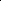 Индивидуальный учебный план МБОУ СОШ №14 г.Брянска,  реализующий  адаптированные образовательные программы для детей с ограниченными возможностями здоровья (для учащихся с задержкой психического развития),  построен с учётом требований современной жизни общества и тех проблем, которые затрагивают интересы и потребности детей с ограниченными возможностями здоровья. Своевременное обеспечение адекватных условий обучения и воспитания детей с ОВЗ способствует преодолению неуспеваемости учащихся, охране здоровья, профилактике асоциального поведения, коррекции их психических и физических нарушений. Индивидуальный учебный план формируется в соответствии с: - Федеральным законом от 29.12.2012 № 273-ФЗ «Об образовании в Российской Федерации»;  - Приказом Министерства образования и науки РФ от 19.12.2014г № 1598 «Об утверждении федерального государственного образовательного стандарта начального общего образования обучающихся с ограниченными возможностями здоровья»; - примерной адаптированной основной общеобразовательной программой начального общего образования обучающихся с задержкой психического развития (протокол заседания от 22.12.2015 № 4/15); - санитарно – эпидемиологическими правилами СП 3.1/2.4.3598-20 «Санитарно – эпидемиологические требования к устройству, содержанию и организации работы образовательных организаций и других объектов социальной инфраструктуры для детей и молодежи в условиях распространения новой коронавирусной инфекции (COVID-19)» (утв. Постановлением Главного государственного санитарного врача Российской Федерации А.Ю.Поповой от 30.06.2020г. №16)Дети с ограниченными возможностями здоровья, обучающиеся в МБОУ СОШ №14 г.Брянска, способны освоить ООП НОО в полном объеме. Соответственно разработан  индивидуальный учебный план в соответствии с федеральными нормативными актами, равноценный по объему нагрузки, составу и структуре обязательных учебных предметов по годам обучения. Продолжительность учебной недели − 5 дней. Пятидневная учебная неделя устанавливается в целях сохранения и укрепления здоровья обучающихся. Обучение проходит в одну смену.Продолжительность учебного года на первом уровне общего образования составляет 34 недели, в 1 классе — 33 недели. Продолжительность каникул в течение учебного года составляет не менее 30 календарных дней, летом — не менее 8 недель. Для обучающихся в 1 кл. устанавливаются в течение года дополнительные каникулярное дни.Продолжительность учебных занятий составляет 40 минут. При определении продолжительности занятий в 1 кл. используется «ступенчатый» режим обучения: в первом полугодии (в сентябре, октябре − по 3 урока в день по 35 минут каждый, в ноябре-декабре − по 4 урока по 35 минут каждый; январь-май − по 4 урока по 40 минут каждый).Количество часов, отводимых на изучение учебных предметов «Русский язык», «Литературное чтение» и «Родной (русский) язык» и «Литературное чтение на родном (русском) языке» корректируется в рамках предметной области «Филология» с учетом психофизических особенностей обучающихся с ЗПР.	Изучение учебного предмета «Иностранный язык» начинается со 2-го класса. В результате изучения данного предмета у обучающихся с ЗПР будут сформированы первоначальные представления о роли и значимости иностранного языка в жизни современного человека и поликультурного мира. Обучающиеся с ЗПР приобретут начальный опыт использования иностранного языка как средства межкультурного общения, как нового инструмента познания мира и культуры других народов, осознают личностный смысл овладения иностранным языком. На его изучение отводится 2 часа в неделю.	Учебный план представлен в двух вариантах: недельный и годовой.Для развития потенциала детей с ограниченными возможностями здоровья в соответствии с индивидуальными программами реабилитации и с участием родителей (законных представителей) обучающихся могут быть разработаны индивидуальные учебные планы, обеспечивающие организацию обучения на дому детей-инвалидов, детей с устойчивой дезадаптацией к школьной жизни в условиях большого коллектива.Формы промежуточной аттестации обучающихся 1-4 классов определяются в соответствии с Положением МБОУ СОШ №14 г.Брянска о проведении промежуточной аттестации обучающихся с ОВЗ и осуществлении текущего контроля их успеваемости.Формы промежуточной аттестации обучающихся. Промежуточная аттестация – это установление уровня достижениярезультатов освоения учащимися учебных предметов, модулей, курсов, предусмотренных образовательной программой.Промежуточная аттестация проводится в сроки, определяемые календарным учебным графиком ОО. Промежуточная аттестация во 1-4 классах проводится по всем учебным предметам учебного плана в форме итоговых контрольных работ, итогового тестирования, итоговых практических работ, сдачи контрольных нормативов, защиты проекта с учетом особых образовательных потребностей и интеллектуальных возможностей детей с ЗПР.Учебный план состоит из двух частей: обязательной части и части, формируемой участниками образовательного процесса.Обязательная часть учебного плана определяет состав учебныхпредметов обязательных предметных областей, которые должны быть реализованы и учебное время, отводимое на их изучение по классам (годам) обучения.Обязательная часть учебного плана отражает содержание образования, которое обеспечивает достижение важнейших целей современного образования обучающихся с ЗПР:формирование социальных компетенций, обеспечивающих овладение системой социальных отношений и социальное развитие обучающегося, а также его интеграцию в социальное окружение;готовность обучающихся к продолжению образования на последующей ступени основного общего образования;формирование основ нравственного развития обучающихся, приобщение их к общекультурным, национальным и этнокультурным ценностям;формирование здорового образа жизни, элементарных правил поведения в экстремальных ситуациях;личностное развитие обучающегося в соответствии с его индивидуальностью.Организация самостоятельно в осуществлении образовательного процесса, в выборе видов деятельности по каждому предмету (предметно-практическая деятельность, экскурсии и т. д.).	Часть учебного плана, формируемая участниками образовательныхотношений,обеспечивает реализацию особых (специфических)образовательных потребностей, характерных для обучающихся с ЗПР, а также индивидуальных потребностей каждого обучающегося и реализуется в МБОУ СОШ №14 г.Брянска только через план внеурочной деятельности в связи с пятидневным режимом обучения.Количество часов, отведенных на освоение обучающимися с ЗПР учебного плана, состоящего из обязательной части и части, формируемой участниками образовательного процесса, в совокупности не превышает величину максимально допустимой недельной образовательной нагрузки обучающихся в соответствии с санитарно-гигиеническими требованиями.Обязательным компонентом  является внеурочнаядеятельность. В соответствии с требованиями ФГОС НОО обучающихся сОВЗ внеурочная деятельность организуется по направлениям развитияличности (духовно-нравственное, социальное, общеинтеллектуальное, общекультурное, спортивно-оздоровительное). Организация занятий по направлениям внеурочной деятельности является неотъемлемой частью образовательного процесса в образовательной организации.Коррекционно-развивающая область, согласно требованиямСтандарта, является обязательной частью внеурочной деятельности и представлено групповыми и индивидуальными коррекционно-развивающими занятиями (логопедическими и психокоррекционными), направленными на коррекцию дефекта и формирование навыков адаптации личности в современных жизненных условиях.	Коррекционно-развивающие занятия проводятся в течение учебного дняво внеурочное время. На индивидуальные коррекционные занятия отводится до 25 мин., на групповые занятия – до 40 минут.Время, отведенное на внеурочную деятельность, не учитывается при определении максимально допустимой недельной нагрузки обучающихся, но учитывается при определении объемов финансирования, направляемых на реализацию АООП НОО. Распределение часов, предусмотренных на внеурочную деятельность, осуществляется следующим образом: недельная нагрузка ― 7 ч, из них 5 ч отводится на проведение коррекционно-развивающих занятий (логопедические занятия – 2 часа, психолого-педагогическая коррекция – 1 час, дефектологическая коррекция -1 час, предметная коррекционная работа (в предметных областях «Математика», «Русский язык» - 2 часа).Занятия коррекционно-развивающей области являются обязательными для данной категории учащихся. Они проводятся во вторую половину дня после перерыва40 мин. Коррекционно-развивающие занятия строятся на основе предметно-практической деятельности детей, осуществляются учителем через систему специальных упражнений и адаптационно-компенсаторных технологий, включают большое количество игровых и занимательных моментов. Коррекционная работа в классах проводится в виде фронтальных и индивидуально - групповых занятий; продолжительность занятий и перемен, чередование занятий определяются учителем исходя из психофизических особенностей и возможностей, эмоционального состояния детей.Сроки освоения АООП НОО (вариант 7.1) обучающимися с ЗПР составляют 4 года. ИНДИВИДУАЛЬНЫЙ УЧЕБНЫЙ ПЛАН НАЧАЛЬНОГО ОБЩЕГО ОБРАЗОВАНИЯдля обучающихся с ЗПР (вариант 7.1.)на 2022-2023 уч.год (недельный)УЧЕБНЫЙ ПЛАН НАЧАЛЬНОГО ОБЩЕГО ОБРАЗОВАНИЯ для обучающихся с ЗПР (вариант 7.1.) (годовой)УЧЕБНЫЙ ПЛАНМБОУ СОШ №14г. БРЯНСКА 2022-2023 УЧЕБНЫЙ ГОДДля обучающихся с ОВЗ (НОДА, вариант 6.1)Индивидуальный учебный план АООП НОО обучающихся с НОДА (вариант 6.1) (далее ИУП) фиксирует общий объем нагрузки, максимальный объем аудиторной нагрузки обучающихся, состав и структуру предметных областей, распределяет учебное время, отводимое на их освоение по классам и учебным предметам.Учебный план соответствует действующему законодательству Российской Федерации в области образования, обеспечивает введение в действие и реализацию требований ФГОС НОО обучающихся с ОВЗ и выполнение гигиенических требований к режиму образовательного процесса, установленных действующим СанПиНом.Индивидуальный учебный план формируется в соответствии с: - Федеральным законом от 29.12.2012 № 273-ФЗ «Об образовании в Российской Федерации»;  - Приказом Министерства образования и науки РФ от 19.12.2014г № 1598 «Об утверждении федерального государственного образовательного стандарта начального общего образования обучающихся с ограниченными возможностями здоровья»; - примерной адаптированной основной общеобразовательной программой начального общего образования обучающихся с нарушениями опорно-двигательного аппарата (протокол заседания от 22.12.2015 № 4/15);  - санитарно – эпидемиологическими правилами СП 3.1/2.4.3598-20 «Санитарно – эпидемиологические требования к устройству, содержанию и организации работы образовательных организаций и других объектов социальной инфраструктуры для детей и молодежи в условиях распространения новой коронавирусной инфекции (COVID-19)» (утв. Постановлением Главного государственного санитарного врача Российской Федерации А.Ю.Поповой от 30.06.2020г. №16)             В учебном плане представлены семь предметных областей и коррекционно-развивающая область. Содержание учебных предметов, входящих в состав каждой предметной области, обеспечивает целостное восприятие мира, с учетом особых образовательных потребностей и возможностей обучающихся с ЗПР. Коррекционно-развивающая область включена в структуру учебного плана с целью коррекции недостатков психофизического развития обучающихся.Учебный план состоит из двух частей — обязательной части и части, формируемой участниками образовательных отношений.Обязательная часть учебного плана определяет состав учебныхпредметов обязательных предметных областей, которые должны быть реализованы и учебное время, отводимое на их изучение по классам (годам) обучения.Обязательная часть учебного плана отражает содержание образования, которое обеспечивает достижение важнейших целей современного образования обучающихся с НОДА (вариант 6.1):формирование социальных компетенций, обеспечивающих овладение системой социальных отношений и социальное развитие обучающегося, а также его интеграцию в социальное окружение;готовность обучающихся к продолжению образования на последующей ступени основного общего образования;формирование основ нравственного развития обучающихся, приобщение их к общекультурным, национальным и этнокультурным ценностям;формирование здорового образа жизни, элементарных правил поведения в экстремальных ситуациях;личностное развитие обучающегося в соответствии с его индивидуальностью.Организация самостоятельна в осуществлении образовательного процесса, в выборе видов деятельности по каждому предмету (предметно-практическая деятельность, экскурсии и т. д.).	Часть учебного плана, формируемая участниками образовательныхотношений,обеспечивает реализацию особых (специфических)образовательных потребностей, характерных для обучающихся с НОДА, а также индивидуальных потребностей каждого обучающегося и реализуется в МБОУ СОШ №14 г.Брянска только через план внеурочной деятельности в связи с пятидневным режимом обучения.Количество часов, отведенных на освоение обучающимися с НОДА (вариант 6.1) учебного плана, состоящего из обязательной части и части, формируемой участниками образовательного процесса, в совокупности не превышает величину максимально допустимой недельной образовательной нагрузки обучающихся в соответствии с санитарно-гигиеническими требованиями.Обязательным компонентом является внеурочная деятельность. В соответствии с требованиями ФГОС НОО обучающихся сОВЗ внеурочная деятельность организуется по направлениям развития личности (духовно-нравственное, социальное, общеинтеллектуальное, общекультурное, спортивно-оздоровительное). Организация занятий по направлениям внеурочной деятельности является неотъемлемой частью образовательного процесса в образовательной организации.Коррекционно-развивающая область, согласно требованиямСтандарта, является обязательной частью внеурочной деятельности и представлено групповыми и индивидуальными коррекционно-развивающими занятиями (логопедическими и психокоррекционными), направленными на коррекцию дефекта и формирование навыков адаптации личности в современных жизненных условиях.	Коррекционно-развивающие занятия проводятся в течение учебного дня во внеурочное время. На индивидуальные коррекционные занятия отводится до 25 мин., на групповые занятия – до 40 минут.Время, отведенное на внеурочную деятельность, не учитывается при определении максимально допустимой недельной нагрузки обучающихся, но учитывается при определении объемов финансирования, направляемых на реализацию АООП НОО. Распределение часов, предусмотренных на внеурочную деятельность, осуществляется следующим образом: недельная нагрузка ― 8 ч, из них 4 ч отводится на проведение коррекционно-развивающих занятий (психолого-педагогическая коррекция – 2 часа, предметная коррекционная работа (в предметных областях «Литературное чтение», «Русский язык» - 2 часа). Занятия коррекционно-развивающей области являются обязательными для данной категории учащихся. Они проводятся во вторую половину дня после перерыва 40 мин. Коррекционно-развивающие занятия строятся на основе предметно-практической деятельности детей, осуществляются учителем через систему специальных упражнений и адаптационно-компенсаторных технологий, включают большое количество игровых и занимательных моментов. Коррекционная работа в классах проводится в виде фронтальных и индивидуально - групповых занятий; продолжительность занятий и перемен, чередование занятий определяются учителем исходя из психофизических особенностей и возможностей, эмоционального состояния детей.Региональный (национально-региональный компонент) представлен комплексным курсом «Брянский край» с 1 по 11 класс, включающим в себя краеведческую составляющую учебных программ, направленных на изучение истории региона, его места в истории многонациональной России, вклада в становление и развитие российской государственности, отечественной промышленности, науки и культуры. Курсы «Азбука родного края» (1 класс), «Природа родного края» (2 класс), «История родного края» (3 класс), «Культура родного края»(4 класс) реализуются в МБОУ СОШ №14 через внеурочную деятельность.Сроки освоения АООП НОО  обучающимися с НОДА (вариант 6.1)  составляют 4 года. Продолжительность учебной недели в течение всех лет обучения – 5 дней. Пятидневная учебная неделя устанавливается в целях сохранения и укрепления здоровья обучающихся. Обучение проходит в первую смену.Продолжительность учебного года на первой ступени общего образования составляет 34 недели, в 1 классах — 33 недели. Продолжительность каникул в течение учебного года составляет не менее 30 календарных дней, летом — не менее 8 недель. Для обучающихся в 1 классе устанавливаются в течение года дополнительные каникулярное дни.Продолжительность учебных занятий составляет 40 минут. При определении продолжительности занятий в 1 классах используется «ступенчатый» режим обучения: в первом полугодии (в сентябре, октябре − по 3 урока в день по 35 минут каждый, в ноябре-декабре − по 4 урока по 35 минут каждый; январь-май − по 4 урока по 40 минут каждый).Количество часов, отводимых на изучение учебных предметов «Русский язык», «Литературное чтение» и «Родной (русский) язык» и «Литературное чтение на родном (русском) языке» корректируется в рамках предметной области «Филология» с учетом психофизических особенностей обучающихся с НОДА (вариант 6.1).	Изучение учебного предмета «Иностранный язык» начинается со 2-го класса. В результате изучения данного предмета у обучающихся с  НОДА (вариант 6.1) будут сформированы первоначальные представления о роли и значимости иностранного языка в жизни современного человека и поликультурного мира. Обучающиеся  приобретут начальный опыт использования иностранного языка как средства межкультурного общения, как нового инструмента познания мира и культуры других народов, осознают личностный смысл овладения иностранным языком. На его изучение отводится 2 часа в неделю.Учебный план представлен в двух вариантах: недельный и годовой.Для развития потенциала детей с ограниченными возможностями здоровья в соответствии с индивидуальными программами реабилитации и с участием родителей (законных представителей) обучающихся могут быть разработаны индивидуальные учебные планы, обеспечивающие организацию обучения на дому детей-инвалидов, детей с устойчивой дезадаптацией к школьной жизни в условиях большого коллектива.Формы промежуточной аттестации обучающихся 1-4 классов определяются в соответствии с Положением МБОУ СОШ №14 г.Брянска о проведении промежуточной аттестации обучающихся с ОВЗ и осуществлении текущего контроля их успеваемости.Формы промежуточной аттестации обучающихся. Промежуточная аттестация – это установление уровня достижения результатов освоения учащимися учебных предметов, модулей, курсов, предусмотренных образовательной программой.Промежуточная аттестация проводится в сроки, определяемые календарным учебным графиком ОО. Промежуточная аттестация по родному (русскому) языку проводится в МБОУ СОШ №14 в конце 1го полугодия в соответствии с особенностями распределения часов в учебном плане на предметы «Родной (русский) язык» и «Родная (русская) литература» на 2020-2021 учебный год (по 0,5 часа на предмет).Промежуточная аттестация в 1-4 классах проводится по всем учебным предметам учебного плана в форме: итоговых контрольных работ, итогового тестирования, итоговых практических работ, сдачи контрольных нормативов, защиты проекта с учетом особых образовательных потребностей, интеллектуальных и психофизических  возможностей детей с НОДА.На основании письма Минобрнауки РФ от 22.08.2012г №08-250 «О введении учебного курса ОРКСЭ» в 4 классах в МБОУ СОШ №14 г.Брянска система оценки достижений планируемых результатов ориентирована на безотметочное обучение по данному предмету и представляет собой вербальное поощрение обучающихся.Личностные, метапредметные, предметные результаты образования обучающихся  по ФГОС кроме того оцениваются с  использованием комплексного  подхода.  Работа по накопительной системе оценки в рамках «Портфеля достижений» обучающихся 1 – 4-х классов проводится по следующим направлениям: систематизирование материалов наблюдений (оценочные листы, материалы наблюдений и т.д.); выборка детских творческих работ, стартовая диагностика, промежуточные стандартизированные работы по русскому языку, математике, литературному чтению, окружающему миру; материалы, характеризирующие достижения обучающихся в рамках внеучебной деятельности (результаты участия в олимпиадах, конкурсах, выставках, смотрах, спортивных мероприятиях и т. д.)Изучение учебных предметов обязательной части  учебного плана организуется с использованием учебников, входящих в федеральный перечень учебников, утверждённый Приказом Минобрнауки РФ от 31.03.2014 N 253 «Об утверждении федеральных перечней учебников, рекомендованных (допущенных) к использованию в образовательном процессе в образовательных учреждениях, реализующихобразовательные программы общего образования и имеющих государственную аккредитацию» с изменениями. Учебный план имеет необходимое кадровое, методическое и материально- техническое обеспечение, что дает возможность развивать творческий потенциалличности учащихся с НОДА и удовлетворить их образовательные запросы и познавательные интересы.ИНДИВИДУАЛЬНЫЙ УЧЕБНЫЙ ПЛАН НАЧАЛЬНОГО ОБЩЕГО ОБРАЗОВАНИЯдля обучающихся с НОДА (вариант 6.1.)на 2022-2023 уч.год (недельный)УЧЕБНЫЙ ПЛАН НАЧАЛЬНОГО ОБЩЕГО ОБРАЗОВАНИЯ для обучающихся с НОДА (вариант 6.1.) (годовой)Дополнительное образованиеДля оптимизации процесса реализации ФГОС НОО и ФГОС ООО реализация направлений дополнительного образования осуществлялась через программы внеурочной деятельности.Информация об организации объединений различной направленности детей:Организация дополнительного образования детей в ОУВовлеченность обучающихся в систему дополнительного образования и досугаВоспитательная работаГлавной целью ВР  является формирование такого образовательного пространства, которое позволяет обеспечить максимально всестороннее развитие личности ребенка, способной адаптироваться в современном обществе, самосовершенствоваться, найти  своё место в  жизни  и   самореализоваться, воспитание в детях и подростках  высоконравственных качеств личности.Для реализации поставленной цели были выделены следующие задачи воспитательной деятельности:личностно-ориентированное воспитание, направленное на раскрытие, развитие и реализацию интеллектуально-духовных свойств и потенциальных возможностей личности каждого учащегося; создание безопасной и адаптивной воспитательной среды в школьном коллективе, формирование толерантной личности с устойчивыми взглядами  и убеждениями, правильным пониманием гражданственности и патриотизма, личности, способной ценить свободу, уважать человеческое достоинство и индивидуальность, способной к ответственному социальному  поведению и действию, с  активной жизненной позицией;развитие творческого потенциала, способствующего развитию познавательных интересов учащихся; через привлечение максимального числа  учителей и учащихся  к участию в КТД (коллективные творческие дела), конкурсах, соревнованиях, акциях, учебно-воспитательных и социальных проектах  и т.п. с условием дифференцированного личностно-ориентированного подхода к каждому ребенку;создание наиболее благоприятных условий для формирования у школьников сознательного отношения к собственному здоровью и здоровью окружающих;соблюдение принципов педагогики сотрудничества с социумом  района,    города.Приоритетные направления воспитательной деятельности образовательного учреждения:1.Гражданско-правовое 2.Патриотическое3.Художественно-эстетическое4.Здоровьесберегающее и спорт5.Культура безопасности и профилактика Организация самоуправления обучающихся:кол-во детских и молодежных организаций -1;охват обучающихся  (в % соотношении от общего кол-ва обучающихся)-100%.кол-во органов ученического самоуправления -1;охват обучающихся  (в % соотношении от общего кол-ва обучающихся)-32%.Общие сведения о наличии работников, отвечающих за организацию воспитательной  деятельностиСоциальный паспорт школыII. Система управления организациейУправление школой осуществляется в соответствии с ФЗ  «Об образовании в Российской Федерации» и Уставоммуниципального бюджетного общеобразовательного учреждения  «Средняя общеобразовательная школа №14» г. Брянска на принципах демократичности, открытости, приоритета общечеловеческих ценностей, охраны жизни и здоровья человека, свободного развития личности. Проектирование оптимальной системы управления ОУ осуществляется с учетом социально – экономических, материально – технических и внешних условий в рамках существующего законодательства РФ.Управление школой строится на принципах единоначалия и самоуправления. Исходя из целей, принципов построения и стратегии развития школы сложилась структура, в которой выделяется 4 уровня управления:Директор – Ганичева Людмила Ивановна, Почетный работник образования РФ,  - главное административное лицо, воплощающее единоначалие и несущее персональную ответственность за все, что делается в образовательном учреждении всеми субъектами управления.На этом же уровне модели находятся высшие органы коллегиального и общественного управления, имеющие тот или иной правовой статус: педагогический совет, общее собрание работников.Педагогический совет – коллективный орган управления школой, который решает вопросы, связанные с реализацией программы развития школы, рассматривает проблемы, подготовленные методическим советом школы, администрацией школы, несет коллективную ответственность за принятые решения.Общее собрание работников школы объединяет всех членов трудового коллектива. Оно решает вопросы, связанные с разработкой Коллективного договора, Правил внутреннего трудового распорядка, проектов локальных актов школы.Субъекты управления этого уровня обеспечивают единство управляющей системы в целом, определяют стратегическое направление развития образовательного учреждения, всех его подразделений.Второй уровень – заместители директора образовательного учреждения по учебно-воспитательной работе Цыганкова Елена Леонидовна (0,5 ст., без категории), Киселева Екатерина Григорьевна (0,5 ст., без категории), заместитель директора по воспитательной работе Красникова Оксана Владимировна (1 ст., без категории), зам.директора по административно-хозяйственной работе Мартынова Светлана Александровна (1 ст., первая квалификационная категория).Член администрации интегрирует определенное направление или подразделение учебно-воспитательной системы и выступает звеном опосредованного руководства директора образовательной системой. Его главная функция - согласование деятельности всех участников процесса в соответствии с заданными целями, программой и ожидаемыми результатами.Третий уровень – методические объединения. К руководителям этого уровня относятся руководители методических объединений (Першина Екатерина Олеговна , учитель английского языка, – руководитель МО филологического цикла, Косарлукова Ирина Вячеславна, учитель информатики и ИКТ высшей квалификационной категории,– руководитель МО физико – математического цикла, Снегирева Вера Борисовна, учитель начальных классов высшей квалификационной категории, – руководитель МО учителей начальных классов, Антонова Галина Николаевна, учитель химии и биологии высшей  квалификационной категории, – руководитель МО естественно-краеведческого цикла и общественных дисциплин, Комовский Николай Витальевич, учитель технологии, экономики высшей квалификационной категории, - руководитель МО эстетического цикла, Ершов Константин Дмитриевич, преподаватель-организатор ОБЖ высшей квалификационной категории, - руководитель МО учителей физической культуры и ОБЖ). Взаимодействие субъектов управления этого уровня осуществляется через специализацию функций при их одновременной интеграции. Руководитель методического объединения выбирается из состава членов методических объединений и утверждается директором школы. Методическое объединение ведет методическую работу по предмету, организует внеклассную деятельность учащихся, проводит анализ результатов образовательного процесса, имеет право выдвигать предложения по улучшению процесса образования, получать методическую помощь научных консультантов, согласует свою деятельность с администрацией школы и в своей работе подотчетно ей. Четвертый уровень – учащиеся, родители. Здесь органами управления являются общешкольный родительский Совет, который решает вопросы организации внешкольной и внеклассной работы, развития материальной базы школы, принимает участие в развитии учебного заведения. К структурным подразделениям школы также относятся библиотека, столовая, канцелярия. Сложившаяся модель структурных подразделений соответствует функциональным задачам школы, все структурные подразделения выполняют основные задачи, определенные планом работы школы.Основная цель и задачи развития разворачиваются соответствующими управленческими действиями, которые учитывают нормативно-правовые, финансово-экономические, кадровые и психолого-педагогические особенности учреждения и направлены на решение вопросов, отнесенных законодательством РФ к ведению общеобразовательного учреждения.В структурных связях принципиальным является единство управления – самоуправления.В школе разработаны функциональные обязанности для работников каждого уровня управления, что обеспечивает четкость и слаженность в управлении развитием образовательного учреждении.Сведения о должностных лицах образовательной организации:III. Содержание и качество подготовки обучающихсяИнформация об успеваемости обучающихся Качество образования в разрезе предметов по параллелям 2-11 кл.по итогам 2021-2022 уч.года2-е классы3-и классы4-е классы5е классы6е классы7 классы8 класс 9 классыКачество образования в разрезе предметов10 класс Качество образования в разрезе предметов 11 класс Завершение  уровня образования  - основного общего и среднего общего -  проводится в форме государственной (итоговой) аттестации для определения соответствия знаний выпускников  государственным образовательным стандартам.Итоги  промежуточной  и итоговой аттестации выпускников 9х классов (2021-2022 уч. год)Результаты ОГЭ по классамВывод: колебания в разнице % качества знания по итогам промежуточной аттестации в 9-х классах и обученности за учебный год не превышают 10% по математике, итоговый % практически  соответствует годовому. По русскому языку и информатике результаты ОГЭ и итоговые оценки значительно выше промежуточных   и годовых. Учителю русского языка Ереминой Т.А., учит. информатики Косарлуковой И.В. необходимо проанализировать причины завышенного качества знаний на итоговой аттестации и внести коррективы в аттестационный материал для 9 классов (усложнить) в 2022-2023 уч.году.Результаты ЕГЭ 2022 года  учащихся 11 класса МБОУ СОШ №14 г.Брянска Набрали от 80 и более  баллов по предметамIV. Организация учебного процессаОрганизация образовательного процесса МБОУ СОШ №14 г.Брянска регламентируется режимом работы, учебным планом, годовым календарным учебным графиком, расписанием занятий. 4.  Проведение промежуточной аттестации в переводных классах  Промежуточная аттестация проводится по всем предметам учебного плана с 1 по 11 классы  в конце учебного года без прерывания образовательного процесса. Порядок проведения регулируется положением«О порядке проведения промежуточной аттестации учащихся и осуществлении текущего контроля их успеваемости в МБОУ СОШ №14 г. Брянска», график проведения промежуточной аттестации, сроки ликвидации академической задолженности определяются в приказах директора школы.5.  Проведение государственной (итоговой) аттестации в 9,11  классе Государственная итоговая аттестация учащихся, освоивших образовательные программы среднего общего образования, проводится в форме единого государственного экзамена, а также в форме государственного выпускного экзамена.Государственная итоговая аттестация в 9-х и 11-х классах проводятся в сроки, устанавливаемые Министерством образования и науки Российской Федерации.V. Востребованность выпускниковVI. Качество кадрового обеспеченияКачественный состав педработников (без учета аминистративных работников)  по общему/ педагогическому стажу работы следующий:До 3 лет – 4/5От 3 до 5 лет – 3/-От 5 до 10 лет – 1/1От 10 до 15 лет –  1/4От 15 до 20 лет – 1/1Более 20 лет  - 26/23 человек Не имеют педстажа и общего стажа на 01.09.2022 г. - 2По возрасту:От 20 до 25 лет – 4 человекаОт 25 до 29 лет – 1 человекОт 30 до 34 лет –2 человекаОт 35 до 39 лет – 1 человекОт 40 до 44 лет  - 6 человекОт 45 до 49 лет – 4 человекаОт 50 до 54 лет -  5 человекОт 55 лет и более – 13 человек По образованию:Высшее – 36 человекВ коллективе 2 человека – Отличники Просвещения, 3 – Почетных работников образования, 4 награждены грамотами Министерства образования и науки РФ. Премии Президента РФ -  0 чел.,Премии Губернатора Брянской области -  0_чел.,Премии города Брянска –   0 чел.Повышение квалификации педагогических работников  и профессионального мастерства:Количество педагогических работников, прошедших курсовую подготовку в 2022 году – 24 человека, курсы руководящих  – 1.Уровень квалификационной подготовки учителей  МБОУ СОШ №14 на 01.01.2023   Анализ качественного состава коллектива позволяет сделать вывод о том, что коллектив обладает высоким потенциалом для решения учебно – воспитательных задач,  широкого внедрения современных педагогических технологий.VII.Учебно – методическое обеспечение	Обеспеченность современными источниками учебной информации по образовательным программам соответствующей направленности достигается путём централизованного комплектования библиотек. 	Учебно-методическое и учебно-информационное обеспечение образовательного процесса соответствует требованиям образовательных программ общего образования соответствующей направленности. 	Администрацией школы постоянно ведётся работа по обновлению программного, учебно-методического и информационно-технического оснащения учебных программ. Рабочие учебные программы в полном объёме обеспечены учебниками, методической и справочной литературой. Учебники имеются в наличии на каждого обучающегося, соответствуют рабочим учебным программам и санитарно-гигиеническим требованиям и нормам. Используемые учебники соответствуют утверждённому Федеральному перечню учебников. 	В достаточном количестве имеются различные словари, справочники, дополнительная учебная литература. Уровень сохранности учебно-информационного фонда хороший. Учебно-методическое обеспечение рабочих учебных программ начального, основного, среднего общего образования, дополнительного образования и информационно-техническое оснащение учебного процесса и внеурочной деятельности соответствует требованиям ФГОС. 	На основе примерных государственных образовательных программ разработаны рабочие учебные программы по всем предметам учебного плана, они обеспечены учебной литературой. Заказы оформляются на учебную литературу ежегодно и своевременно. 	Библиотечный фонд школы в полной мере позволяет обеспечить учебной литературой всех учащихся по всем образовательным областям. Перечень учебников соответствует федеральному перечню учебников, рекомендованных (допущенных) к использованию в образовательном процессе в образовательных учреждениях, реализующих образовательные программы общего образования и имеющих государственную аккредитацию, утвержденному приказом Министерства образования и науки Российской Федерации. Учебно-методическое обеспечение образовательного процесса (лабораторного оборудования, картографического материала, иллюстративно-наглядный материал, ТСО) 	Кабинеты физики, химии и биологии частично обеспечены лабораторным и практическим оборудованием для выполнения рабочих учебных программ. Картографическим материалом по географии и истории обеспечены, используются видеозаписи, презентации на дисках. Иллюстративно-наглядный материал по всем предметам учебного плана имеется. Учебно-методическое обеспечение образовательного процесса соответствует требованиям ФГОС. Также используют виртуальные лаборатории по физике, химии, биологии. Информатизация образовательного процесса (программно-информационного обеспечения, наличие выхода в информационные сети, описание структуры и особенностей сайта ОУ в сети Интернет) 	С целью информатизации образовательного процесса, активного использования информационных технологий в школе организованы: - работа компьютерного кабинета для подготовки презентаций, печатания материалов к урокам, для поиска информации к занятиям, подготовки обучающихся к ЕГЭ, олимпиадам; -использование возможностей Интернета для ознакомления с новым педагогическим опытом, документами по образованию, научной информацией; - в кабинетах начальных классов установлено 4 интерактивных комплекса, для проведения уроков по ФГОС. - мультимедийные проекторы используются для проведения уроков, научно-практических конференций, семинаров, педсоветов; - пользование электронными ресурсами сети Интернет; - использование возможностей сайта школы. 	Обеспеченность школы компьютерной техникой соответствует требованиям. Все учителя и большинство учеников имеют практические навыки работы на компьютере. 100 % учителей имеют компьютер дома (более 90% обучающихся имеет свой домашний компьютер). Эффективность использования компьютерной техники педагогическими кадрами на уроках и во внеурочной деятельности, и обучающимися школы соответствует требованиям ФГОС. Сайт школы создан с целью оперативного и объективного информирования общественности о деятельности образовательного учреждения. Создание и функционирование Сайта школы направлены на решение следующих задач: - формирование целостного позитивного имиджа общеобразовательного учреждения; - совершенствование информированности граждан о качестве образовательных услуг в учреждении; - создание условий для взаимодействия участников образовательного процесса, социальных партнеров школы; - осуществление обмена педагогическим опытом; - стимулирование творческой активности педагогов и обучающихся. 	Информационный ресурс Сайта школы формируется из общественно-значимой информации для всех участников образовательного процесса, социальных партнеров и всех заинтересованных лиц, в соответствии с уставной деятельностью школы. Информационный ресурс Сайта школы является открытым и общедоступным. Информационная структура сайта школы определяется в соответствии с задачами реализации государственной политики в сфере образования. 	Адрес сайта МБОУ СОШ №14 г.Брянска https://shcola14.ru	Учебно-методическое обеспечение образовательного процесса соответствует федеральным государственным образовательным стандартам; организация образовательного процесса обеспечивает реализацию основных общеобразовательных программ; материально-техническое обеспечение образовательного процесса соответствует требованиям федерального государственного образовательного стандарта. VIII. Библиотечно – информационное обеспечениеШкольная библиотека является информационным центром нашего образовательного учреждения. Она функционирует как традиционная библиотека с элементами медиатеки, поддерживает и обеспечивает образовательный процесс.
Краткая справка о библиотеке
Библиотека расположена на втором этаже и занимает изолированное приспособленное помещение – комнату площадью 36 квадратных метров.  Помещение библиотеки: абонемент, читальный зал на 10 мест. Библиотека оборудована деревянными стеллажами (32), книжными шкафами (2), выставочными стеллажами (2).Имеется 1 хранилище для учебного фонда.
Главной задачей школьной библиотеки как информационного центра является оказание помощи учащимся и учителям в учебном процессе.
Задачи  библиотеки:
Обеспечение учебно-воспитательного процесса и самообразования через библиотечно-библиографическое и информационное обслуживание учащихся и педагогов.
Формирование у учащихся навыков независимого библиотечного пользователя, информационной культуры и культуры чтения.
Основные функции библиотеки
1. Образовательная - поддерживать и обеспечивать образовательные цели, сформулированные в концепции школы  и  в школьной программе.
2. Информационная - предоставлять возможность использовать информацию вне зависимости от ее вида, формата, носителя.
3. Культурная - организовывать мероприятия, воспитывающие культурное и социальное самосознание, содействующие эмоциональному развитию учащихся.
 Библиотека работает по плану, утвержденному директором школы.
Основные показатели деятельности библиотеки:IX. Материально-техническая базаX.Функционирование ВСОКОVI. Результаты анализа показателей в динамикеРеализация поставленных задач  способствовала достижению следующих результатов:Сохранение в целом качества обучения по основным образовательным программам  общего образования в 2021-2022 уч.г.Востребованность и результативность образовательных услуг дополнительного образования, в т.ч.на платной основе.Эффективная реализация программ предпрофильного обучения и системы работы с высокомотивированными обуч-ся  (результаты предметных олимпиад и интеллектуальных конкурсов).Повышение мотивации обучающихся  в достижении высоких учебных результатов через активное участие в учебной и внеурочной деятельности (количественные показатели участия в предметных олимпиадах, творческих конкурсах, фестивалях и.т.д).Повышение профессиональной компетентности педагогов школы через аттестацию и повышение квалификации педагогических кадров, участие в методической работе по актуальным вопросам педагогики и методики преподавания учебного предмета, а также в области предметных интересов учителя.Совершенствование структуры и принципов работы ШМО по разным направлениям в системе работы школы.Эффективное использование современных форм обучения и воспитания, образовательных технологий (по результатам взаимопосещения и посещения уроков, анализа результатов внеурочной деятельности и т.д.)Эффективное функционирование программы здоровьесбережения, которое диагностируется количественными показателями проведенных мероприятий оздоровительного характера, показателями контингента обучающихся, посещающих спортивные секции, мониторингом состояния здоровья обучающихся и психологического климата в педагогическом и ученическом коллективах и т.д.), но осложнялось угрозой распространения коронавирусной инфекции COVID-19 и ОРВИ в осенний и весенний период.Положительная динамика результатов работы с одаренными и талантливыми детьми в разных предметных областях (диагностируется  мониторингом участия и результатов участия в исследовательских и творческих, конкурсах, спортивных соревнованиях, научно-исследовательских конференциях и т.д.)Позитивные результаты подготовки к промежуточной аттестации и ЕГЭ: успеваемость по промежуточной аттестации -100%, повышение средних баллов по профильной математике, истории, биологии, информатике, сохранение 3-х претендентов на получение аттестата особого образца и награждение медалью «За особые успехи в учении», окончивших 11 класс на «отлично» и имеющих итоговые оценки «отлично» по всем предметам учебного плана на уровне среднего общего образования. Все обуч-ся 11 кл. с первого раза получили зачет на итоговом сочинении-допуске к ЕГЭ.На высоком уровне производится социально-педагогическая поддержка обуч-ся всех возрастных категорий.Процессы преемственности и адаптации 1,5,10 кл. при переходе на новый образовательный уровень протекали в нормальном режиме, случаев критической дезадаптированности обуч-ся не выявлено.Выявленные проблемы и выводы:1. В части, касающейся качественной реализации образовательного процесса 1.1. качество знаний:Небольшая отрицательная динамика качества знаний за 1е полугодие 2022-2023 уч.года в сравнении с концом 2021-2022 уч.года (качество знаний ниже на 1%; большое кол-во обучающихся с одной «3»)1.2. прохождение ГИА в 9 и 11 кл.А) ОГЭ  – непропорционально высокие результаты в сравнении с годовыми оценками и результатами промежуточной аттестации по русскому языку и информатике.Б) ЕГЭ:Средние баллы по отдельным  предметам ЕГЭ ниже, чем в прошлом учебном году (снижение  наблюдается русскому языку – на  5 баллов, английскому языку – на 1,8 балла, по физике – на 6,8 баллов, по литературе – на 23 балла, химии – на 11 баллов. Результаты по обществознанию остались на прежнем уровне).На ЕГЭ по физике 1 обуч-ся 11 кл. получили неудовлетворительный результат (экзамены по выбору).1.3. проведение ВПР - несоответствие четвертных оценок по отдельным предметам оценкам по ВПР, более низкий уровень объясняется тем, что не всегда материалы ВПР соответствуют текущей программе по предмету; высокий уровень подготовки обучающихся к ВПР путем решения КИМов, разбора сложных случаев, материалов демонстрационных работ помогает достигнуть более высоких образовательных результатов, чем итоговые оценки в четверти. 1.4. участие обучающихся в различных олимпиадах, смотрах, конкурсахПроектная работа с высоко мотивированными обуч-ся по-прежнему остается на среднем уровне, тогда как количество победителей и призеров творческих конкурсов продолжает возрастать в сравнении с предыдущими уч. годами. Можно отметить как учителей, активно реализующих деятельностный и творческий потенциал обуч-ся, Синицыну И.В., Цыганкову Е.Л., уч.истории и обществознания,  Киселеву Е.Г., Еремину Т.А., уч. русского языка и литературы, Мосину О.Н., Снегиреву В.Б., Козлову И.Ю., Ковалеву О.И.,уч.начальных классов, Ершова К.Д., преподавателя-организатора ОБЖ. Однако есть учителя, которые на протяжении уч.года показали минимальный уровень участия в реализации методической проблемы школы и качественной организации участия обучающихся в различных олимпиадах, смотрах, конкурсах.1.5. кадровый состав ОО - количество педработников, имеющих высшую и первую квалификационные категорию, остается практически на прежнем уровне; количество педработников без категории – 13(9 не подлежат аттестации, т.к. работают в должности менее 2-х лет, 4 – молодые специалисты). В 2021-2022 уч.году  успешно прошли аттестацию на первую квалификационную категорию 1 учитель математики, 2 учителя английского языка (в т.ч. молодой специалист), 1 учитель начальных классов;  на высшую категорию 1 учитель математики, 2 учителя русского языка и литературы, 1 учитель информатики . Всего аттестовалось на квалификационные категории 8 человек. На соответствие занимаемой должности – 1 педагог-логопед, 1 учитель английского языка, впоследствии аттестовавшийся на 1-ю категорию. В 1м полугодии аттестовались – 1 педагог-библиотекарь на высшую категорию.	Отмечается положительная динамика в повышении квалификации педагогов школы по всем направлениям – по профилю педагогической деятельности, актуальным направлениям развития в сфере образования – это подготовка экспертов ЕГЭ, оценка качества образования, современные педагогические технологии, минимизация профессиональных дефицитов. Такой подход к подготовке кадров обеспечивает результативность образовательной деятельности. Школа планирует распространять успешные практики в виде мастер-классов, тренингов для всего коллектива, чтобы оказать методическую помощь педагогамУправленческие решения:1. В части, касающейся качественной реализации образовательного процесса 1.1. качество знаний:- на заседаниях МО проанализировать причины снижения качества знаний по отдельным предметам;- коллективу школы продолжить работу по сохранению и улучшению качества знаний на конец уч.года;- учителям-предметникам, классы которых понизили качество знаний, разработать план мероприятий по повышению качества знаний уч-ся и сдать зам.директора по УВР в определенные педагогическим советом сроки; -  учителям-предметникам дифференцировать работу с уч-ся, использовать различные формы самостоятельной работы, усилить работу с резервом ( имеющими 1-2 тройки); - классным руководителям, в классах которых  есть учащиеся с одной «3»,  усилить сотрудничество учителей, родителей и учащихся по вопросам повышения качества знаний и сдать отчет о проделанной работе в определенные педагогическим советом сроки; -  коллективу школы продолжать  работу с одаренными   и слабоуспевающими учащимися по повышению их мотивации к учению через использование современных образовательных технологий, а также через реализацию компетентностного и системно-деятельностного подхода в обучении; - привлекать к работе со слабоуспевающими учащимися психолога школы Брук Л.А. с целью выявления причин низкой учебной мотивации данных учащихся. Брук Л.А. разработать соответствующие рекомендации для учителей и родителей для повышения уровня учебной мотивации.                      1.2. прохождение ГИА в 9 и 11 кл. - руководителям МО проанализировать результаты прохождения ГИА в 9 и 11 кл., совместно с психологом школы запланировать мероприятия по целенаправленной подготовке к ГИА в 2023 г.  - учителям, работающим в 11 классах, усилить индивидуальную работу с учащимися по подготовке к ЕГЭ, разнообразить методы и приемы подготовки с обучающимися – претендентами на получение аттестата особого образца, использовать разнообразные варианты КИМов обновленного типа, в том числе из открытого банка заданий ФИПИ, тестовых и развернутых заданий, более целенаправленно  обучать учащихся умению работать с бланками ЕГЭ. - учителям-предметникам и классным руководителям 9 и 11 кл. активно привлекать родителей к совместной работе по формированию положительной мотивации выпускников к успешному прохождению ГИА.1.3. проведение ВПР- с целью предупреждения получения завышенных/заниженных результатов ВПР в 2023 г. учителям-предметникам и педагогу-психологу разработать и использовать технологии выявления и психолого-педагогического сопровождения обучающихся или групп обучающихся с высокими достижениями /или проблемами/ в обучении через формирование образовательных маршрутов ученика, индивидуальных планов работы с высокомотивированными/слабоуспевающими обучающимися  или индивидуализации учебных планов внеурочной деятельности.  - осуществить корректировку рабочих программ и оценочных материалов для проведения текущего контроля и учета успеваемости обучающихся, промежуточной аттестации с целью повторения и отработки проблемных зон основных содержательных линий, оптимизации методов и приемов урочной и внеурочной деятельности. - для достижения планируемых результатов на ВПР учителям-предметникам необходимо реализовать системно-деятельностный подход к проектированию уроков, который предполагает включение ребенка в активную познавательную деятельность, наблюдение за объектами и предметами, выполнение действий моделирования, поиска и преобразования информации, выделения существенных признаков и установление причинно-следственных связей, работе с текстом.1.4. участие обучающихся в различных олимпиадах, смотрах, конкурсах - рекомендовать учителям школы более активно принимать участие в творческих конкурсах, дистанционных олимпиадах, конкурсах проектов и исследовательских работ школьников с целью формирования учебно-познавательной компетентности обуч-ся с высоким уровнем мотивации в изучении предметов того или иного направления. - в 2022-2023 уч.году каждому МО в обязательном порядке принять участие в заключительной НПК обуч-ся «Открытый мир» .Руководителям МО оказывать методическую помощь учителям, готовящим проектные и исследовательские работы к конференции. 1.5. кадровый состав ОО.- педагогическим работникам, срок действия категории которых истекает на протяжении календарного года, пройти квалификационную аттестацию с целью подтверждения соответствия занимаемой должности либо установления квалификационной категории; - продолжать работу по совершенствованию педагогического мастерства педколлектива школы через прохождение курсовой подготовки, организацию методических семинаров и т.д.- администрации продолжить реализацию плана-графика повышения квалификации через курсовую подготовку, своевременно подавать заявки на прохождение курсовой подготовки в МБУ БГИМЦ, ГАУ ДПО БИПКРО, ИПК и другие организации дополнительного профессионального образования, имеющие лицензию и аккредитованные на ведение соответствующей образовательной деятельности; обеспечить прохождение курсовой подготовки учителей, планирующих работу в 4х кл., по реализации ОРКСЭ.По результатам самообследования  определены следующие положительные характеристики деятельности школы:создание  благоприятных условий для организации учебно – воспитательной работы;высокий уровень образования педагогических кадров;ежегодное   повышение квалификации педагогических кадров по разным направлениям работы;положительная внешняя оценка деятельности педагогического коллектива участниками образовательного процесса; стабильность динамичных и объёмных показателей по оценке  освоения обучающимися  федерального  государственного образовательного стандарта.ПриложениеДинамика качества знаний в 5-11 классах за 3 года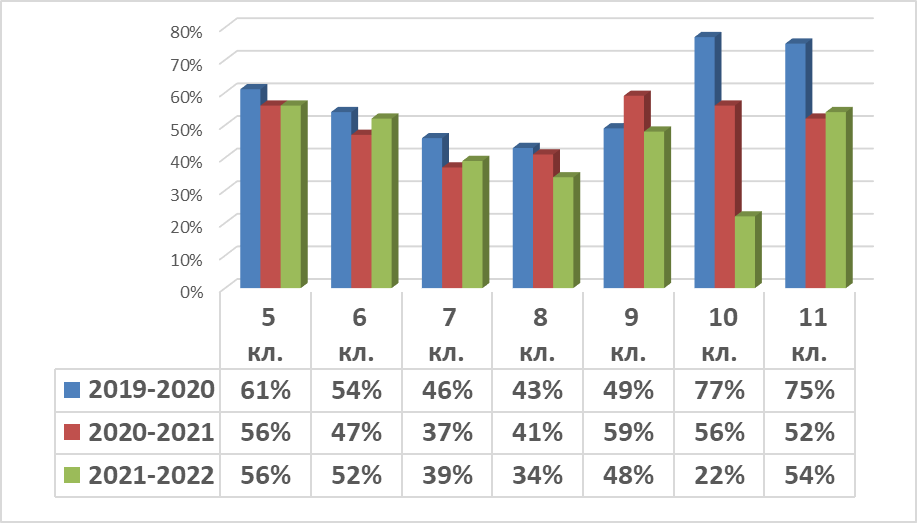 Динамика качества знаний во 2-4 классах за 3 года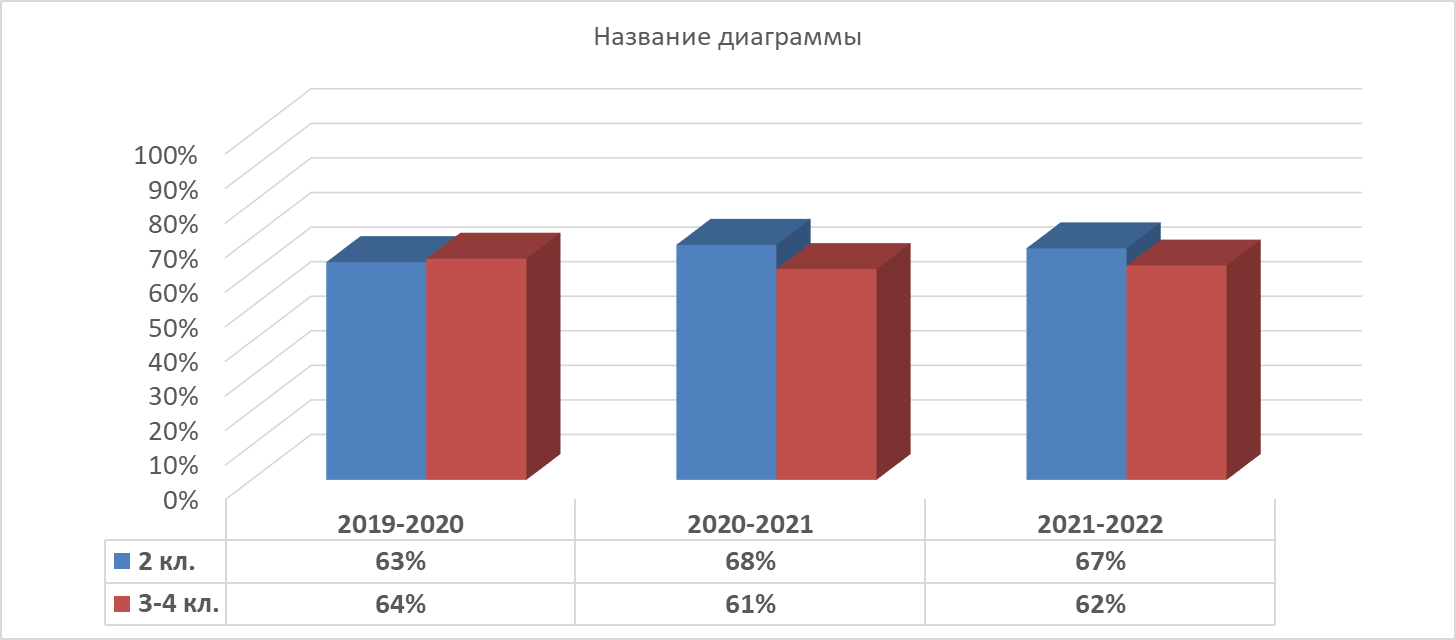 Динамика качества по предметам за 3учебных года 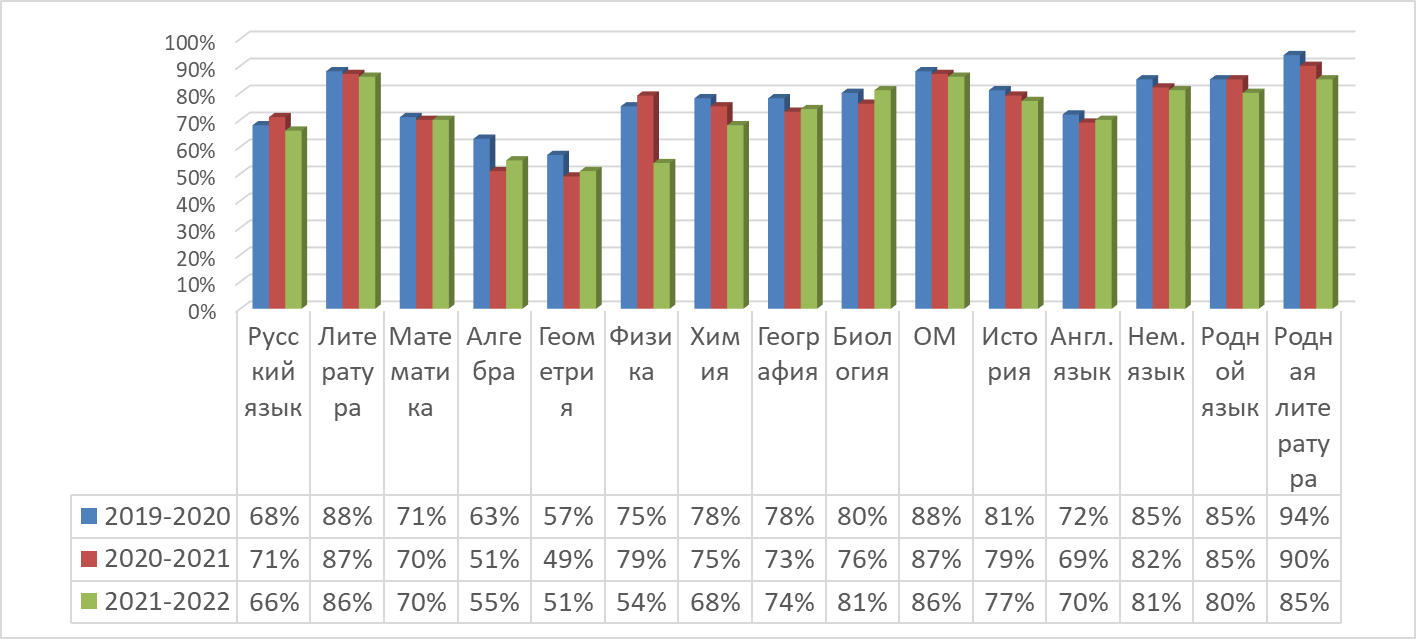 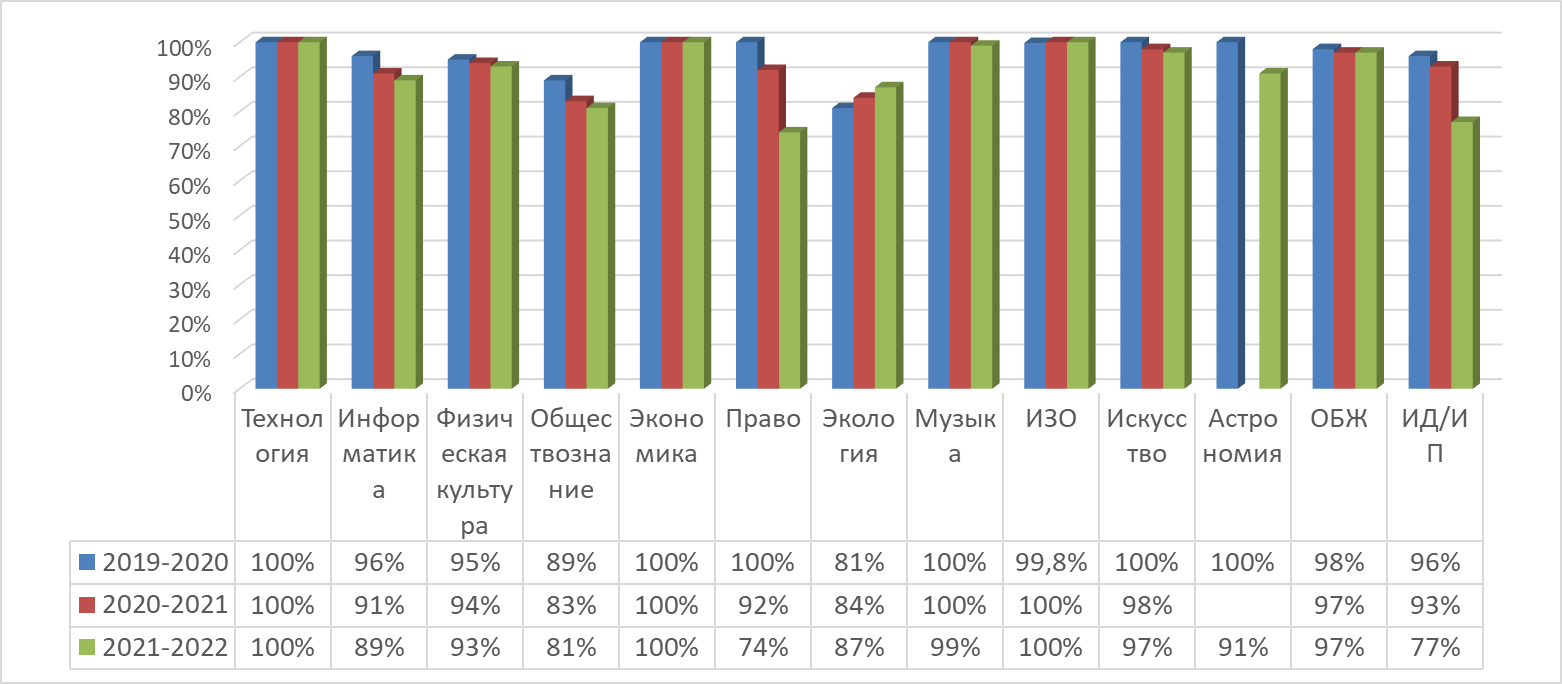 На протяжении 3х лет качество знаний по большинству предметов остается достаточно стабильным ( математика,  английский и немецкий язык, технология, экономика,  музыка, ИЗО), по отдельным предметам прослеживается положительная динамика (экология).Успеваемость и качество знаний за три учебных года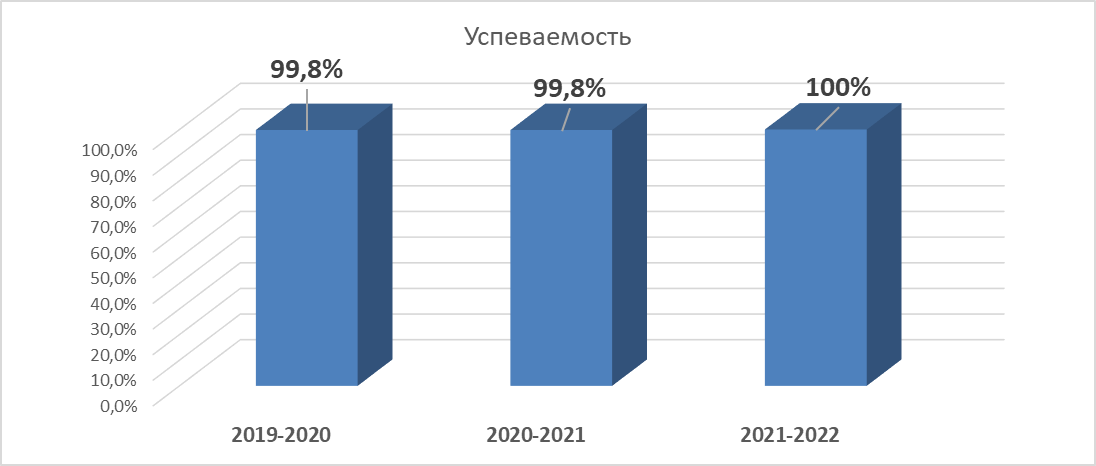 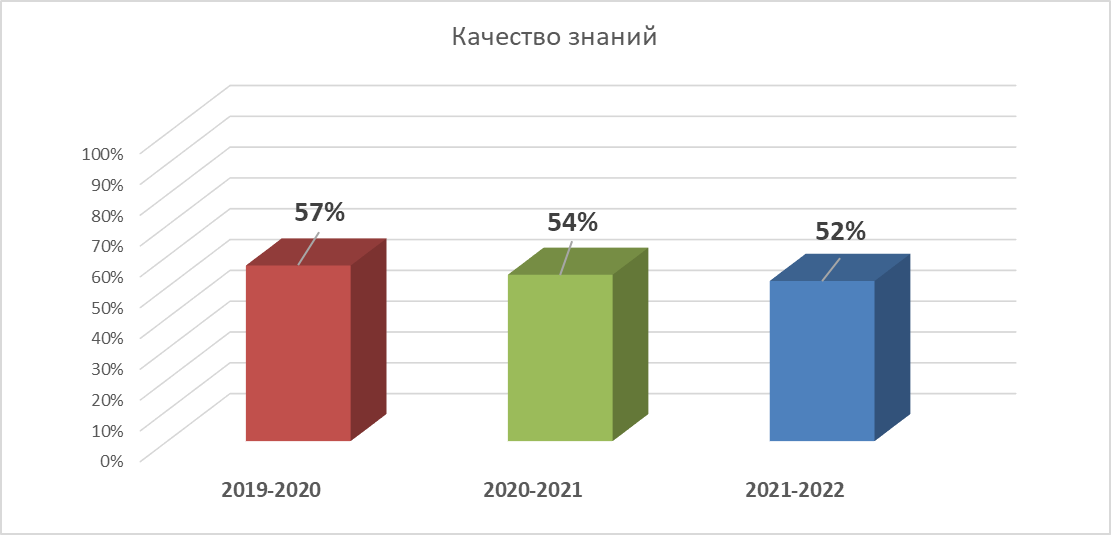 Успеваемость в 2021-2022 уч.году достигла 100%. Качество знаний снизилось– 52%. Наблюдается плавная отрицательная динамика за 3 года.Сравнительная таблица результатов ЕГЭ-2022 по МБОУ СОШ №14 и Брянской области и РФ.Анализ результатов итоговой государственной аттестации 2022г. в 11-кл.за курс средней школы в сравнении с 2020, 2021 г.г.Более 210 суммарных баллов по трем экзаменам получили 7 человек.В 2021 г. – было 9, в 2020 г. было 13 человек.В общем средний балл ЕГЭ в 2022 г. ниже 2020 и 2021 г. и составляет - 62,5.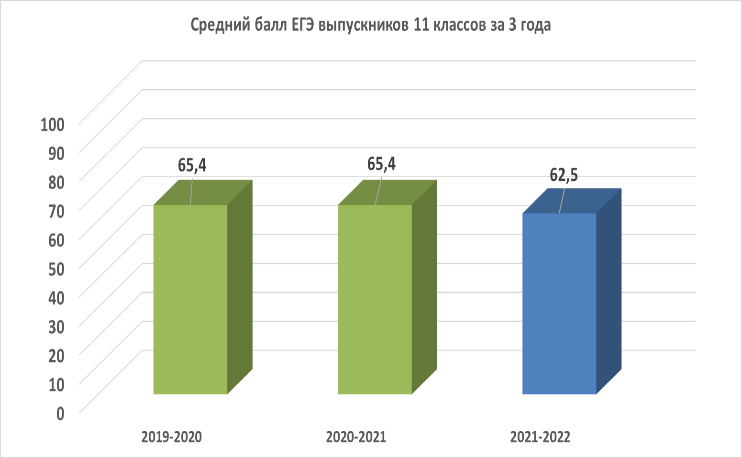 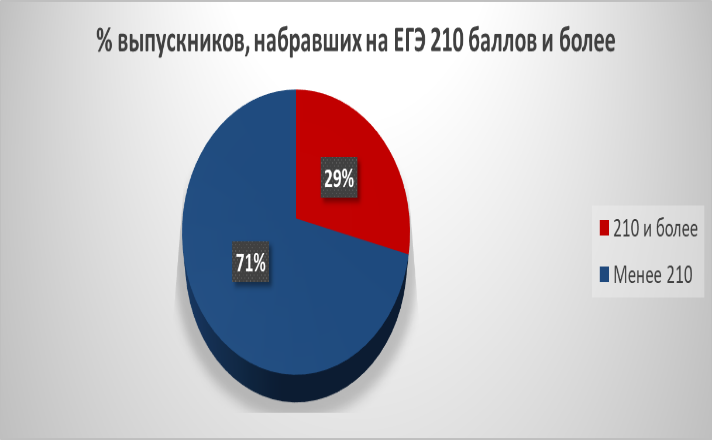 Динамика результатов обучения учащихся пятых  классов в рамках работы по соблюдению преемственности между начальным и основным общим образованием (2022 год)	Посещенные уроки в 5-х кл. показывают, что   учителя-предметники, тщательно изучили программные требования ФГОС ООО, в целом соблюдали  преемственность методики преподавания с  начальной школой, создавали проблемные ситуации, вводили игровые моменты, повышали учебную мотивацию, создавали доброжелательную психологическую атмосферу, поддерживали тесную связь с родителями учащихся, классные руководители координировали действия учителей своего класса, привлекали родителей к делам класса, учитывали в своей деятельности рекомендации психолога. Вследствие продуктивной работы по результатам диагностики Брук Л.А., педагог-психолога школы, доверие классному руководителю выражают 100% учащихся 5х классов, положительное отношение к учителям и школе в целом – 75%.Итоги успеваемости 
за 1ю четверть 2022-2023 уч.года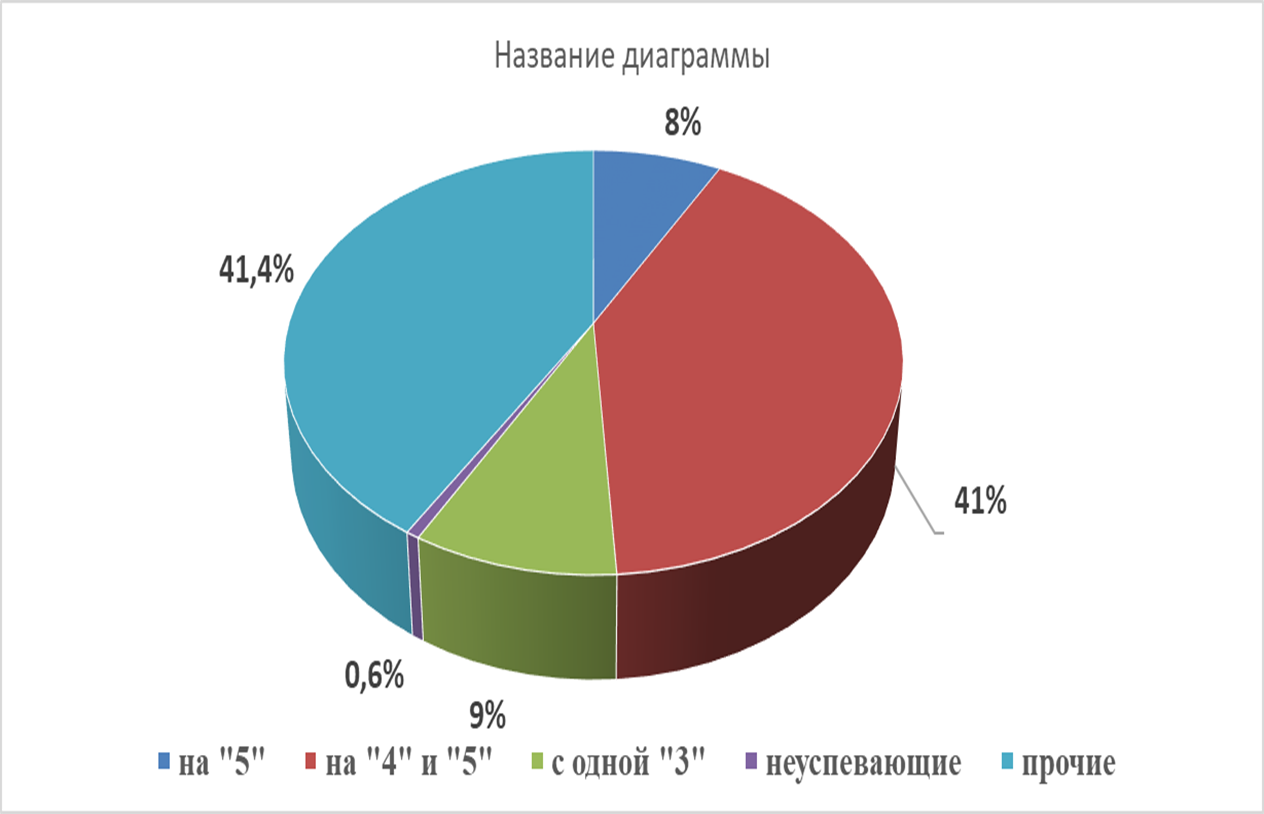 Итоги успеваемости 
за 2ю четверть 2022-2023 уч.года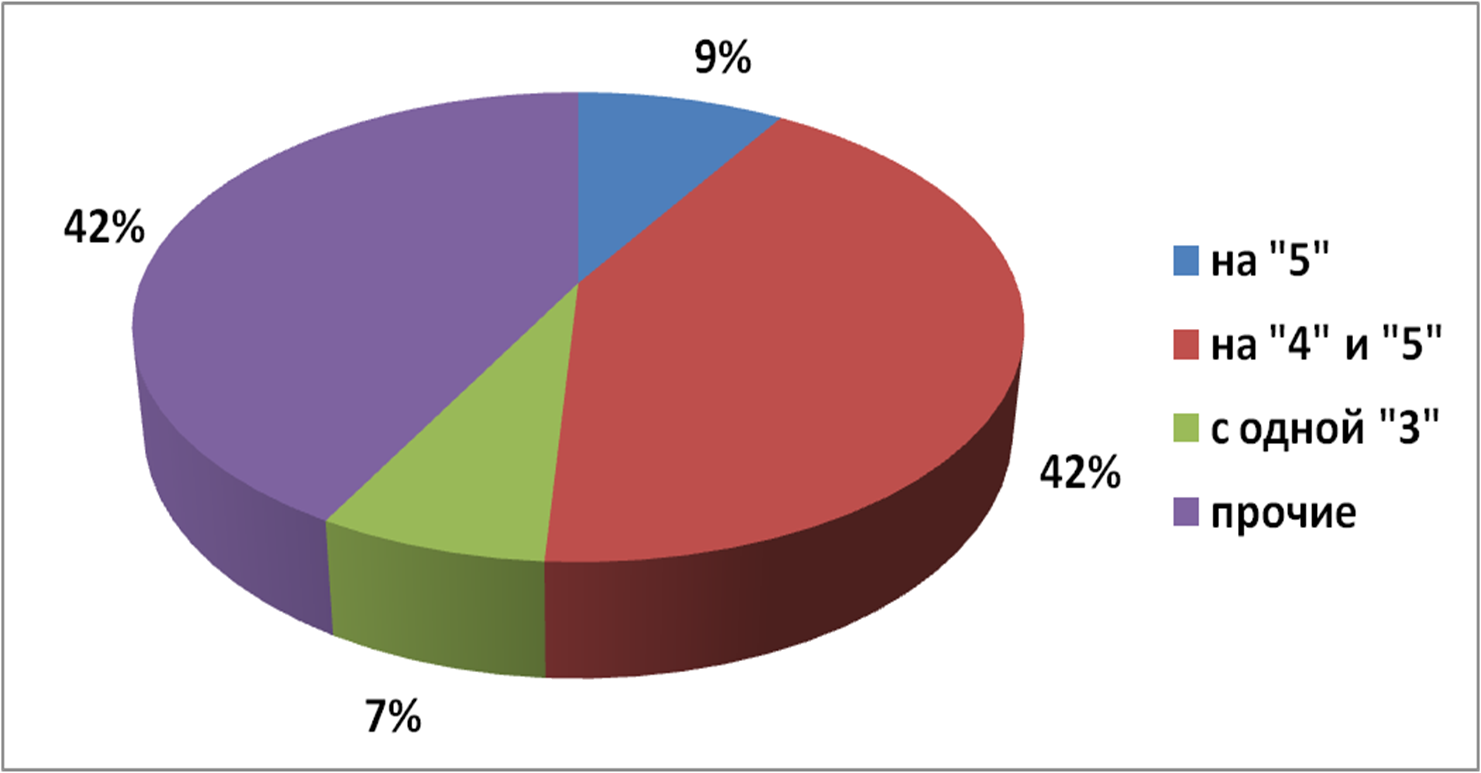 Показатели качества знаний во 2-9х классах в сравнении с началом 2022-2023 учебного года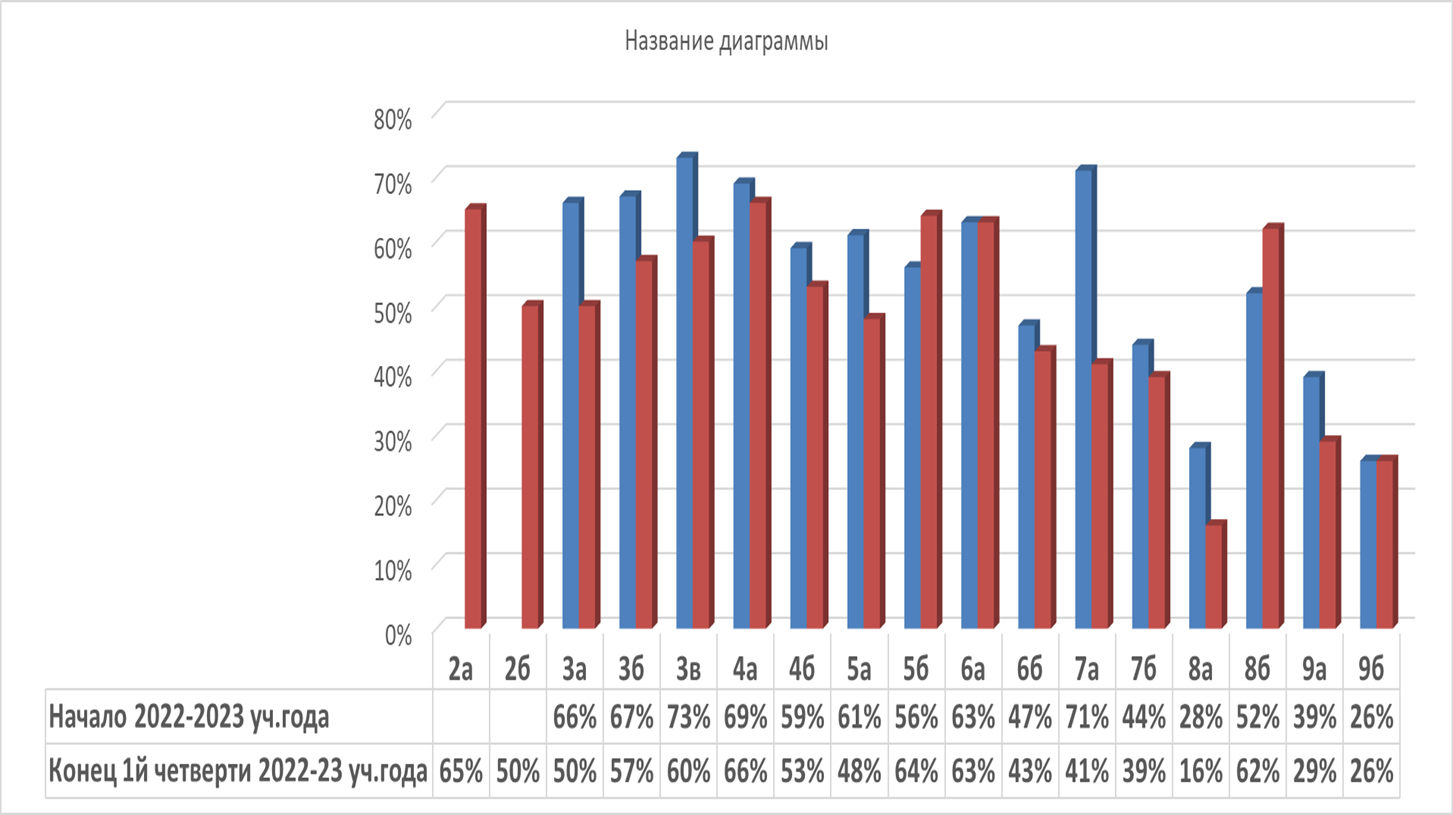 Показатели качества знаний во 2-11х классах в сравнении с 1 четвертью/ концом 
2021-2022 учебного года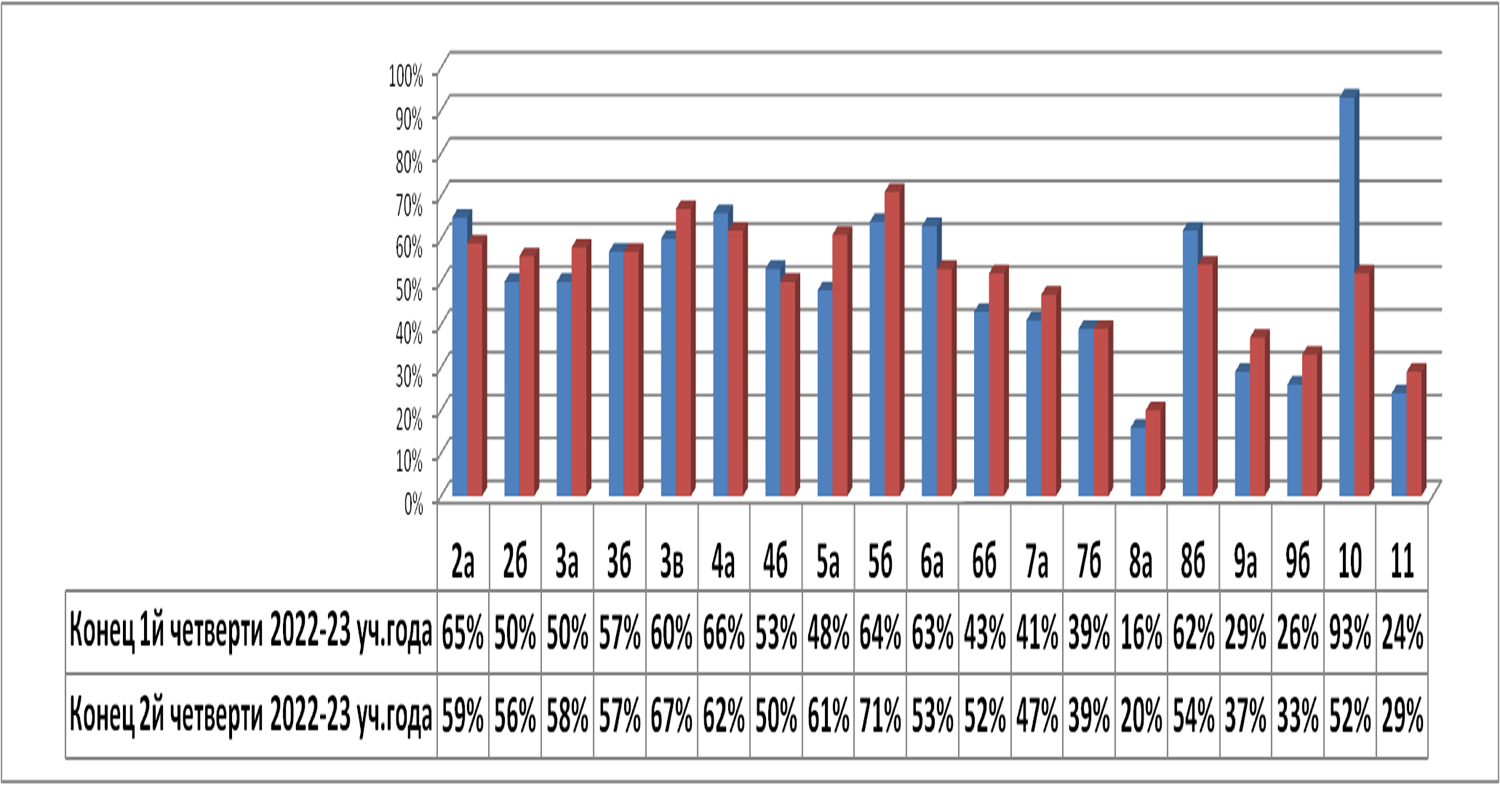 Рейтинг качества знаний во 2-11 кл.1-я четверть 2022-2023 уч.года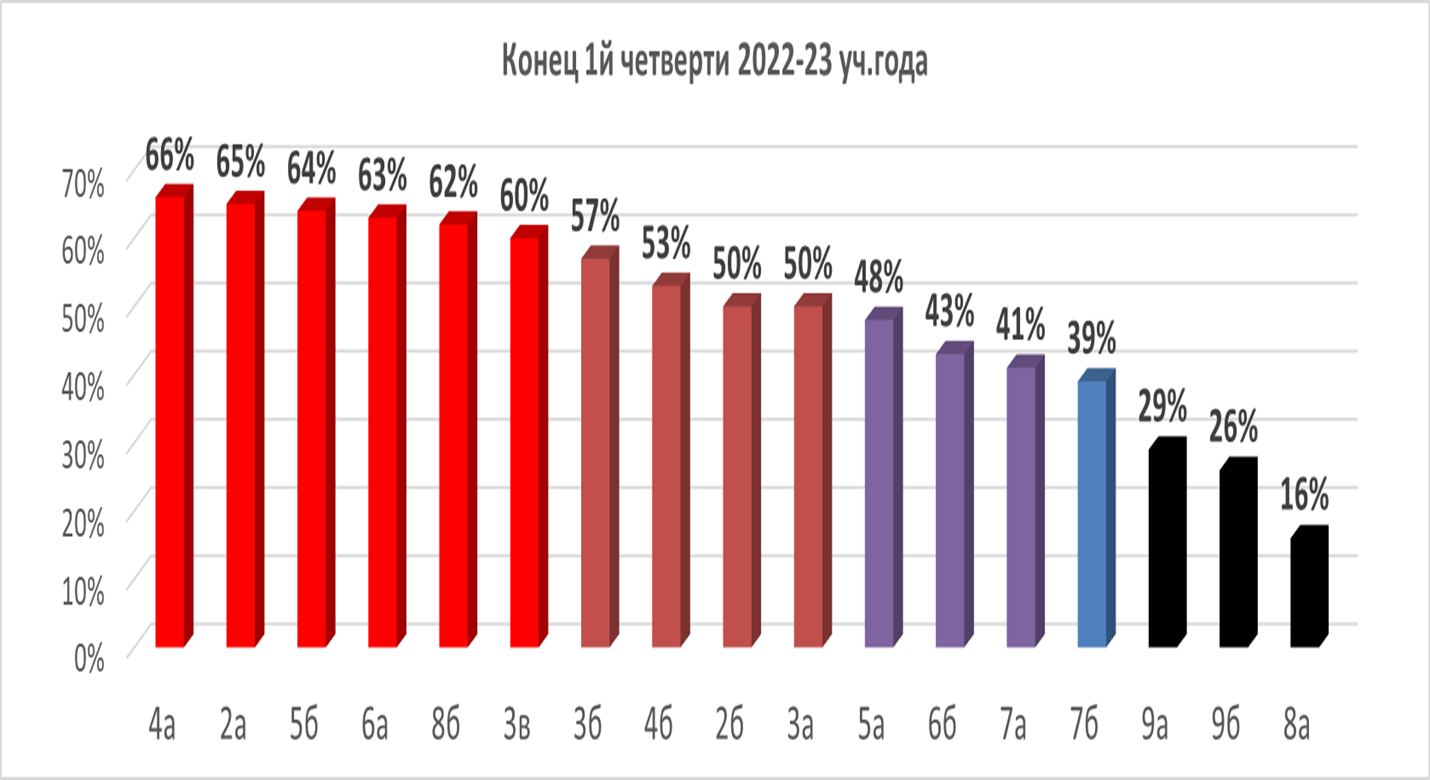 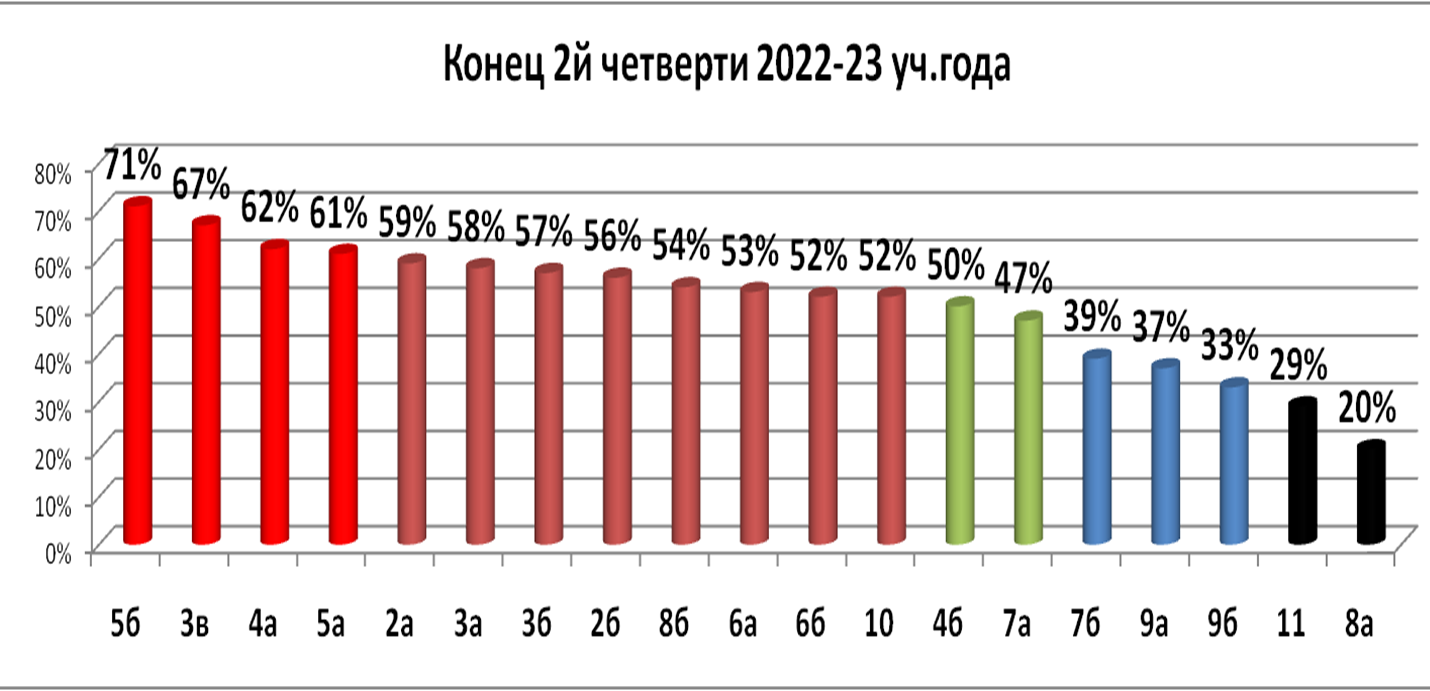 Анализ качества по предметам за 1-ю четверть 2022-2023 уч.года,% 
(общий)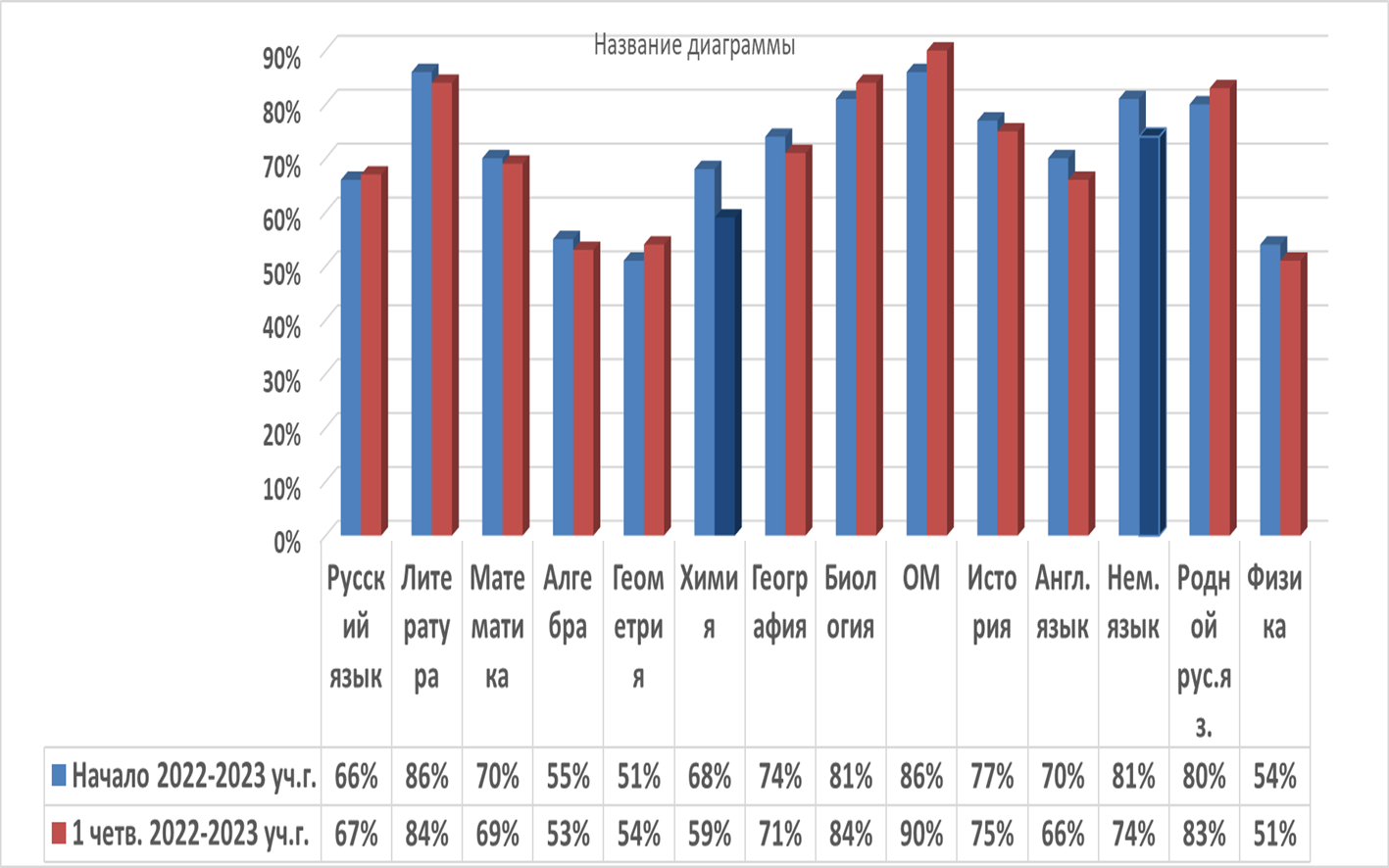 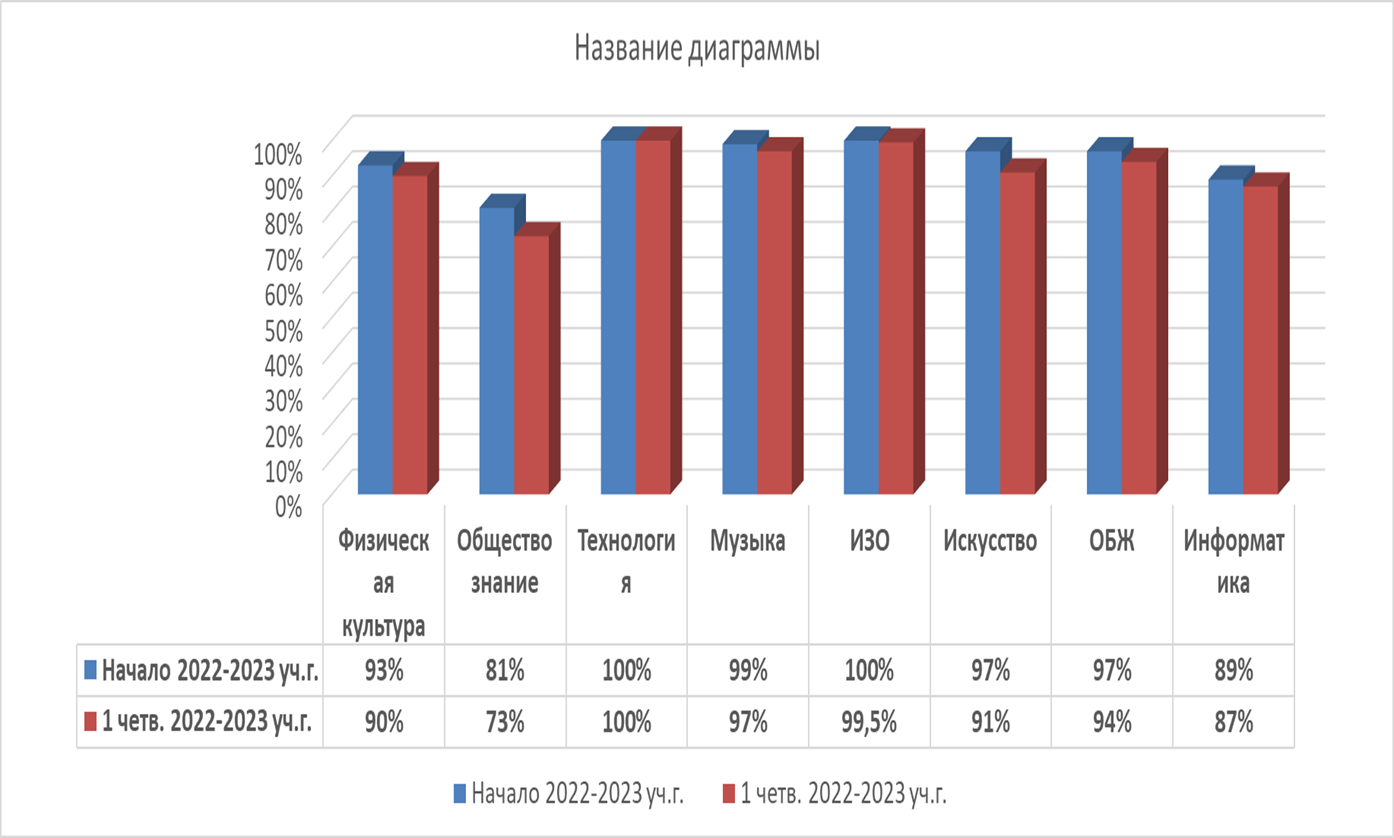 Анализ качества по предметам за 2-ю четверть 2022-2023 уч.года,% 
(общий)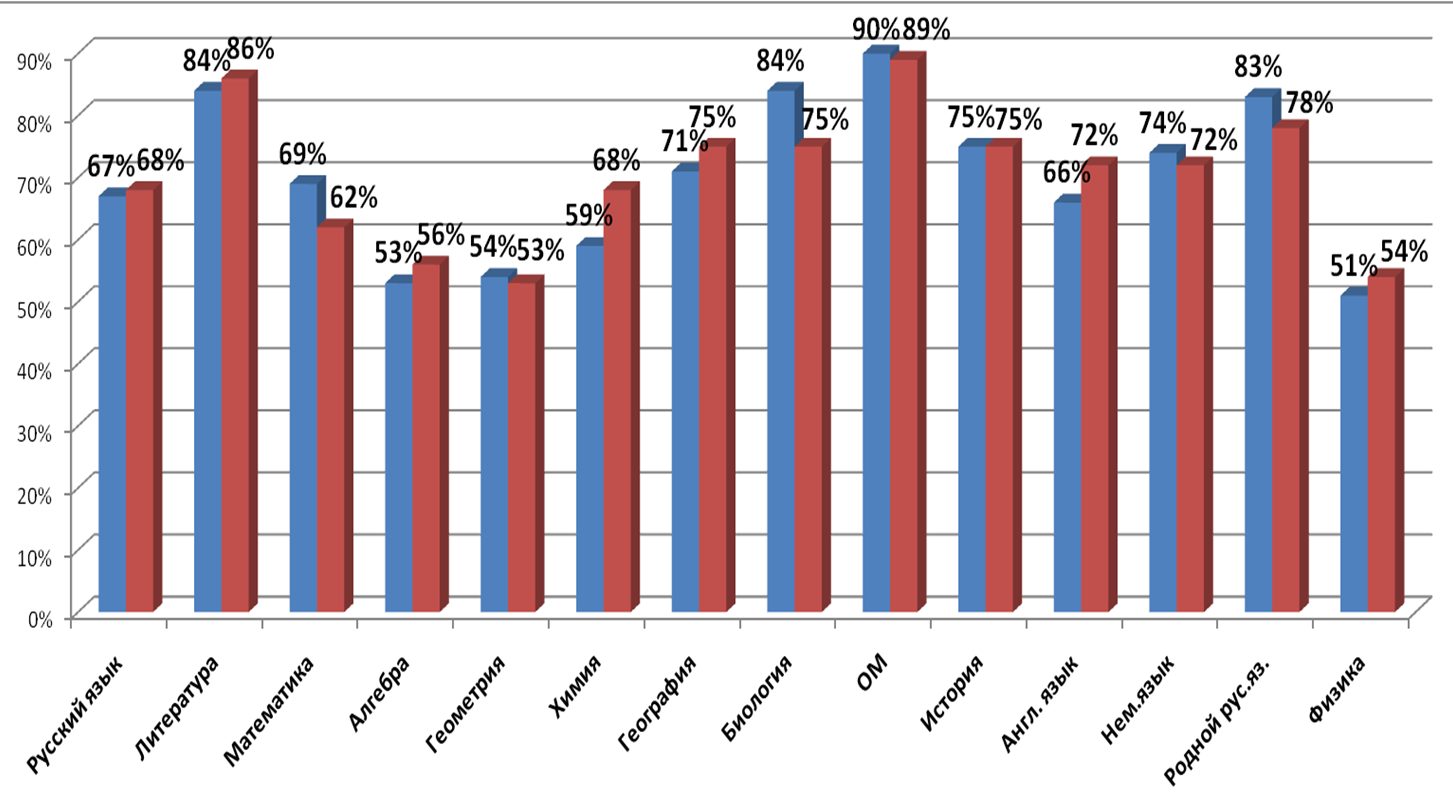 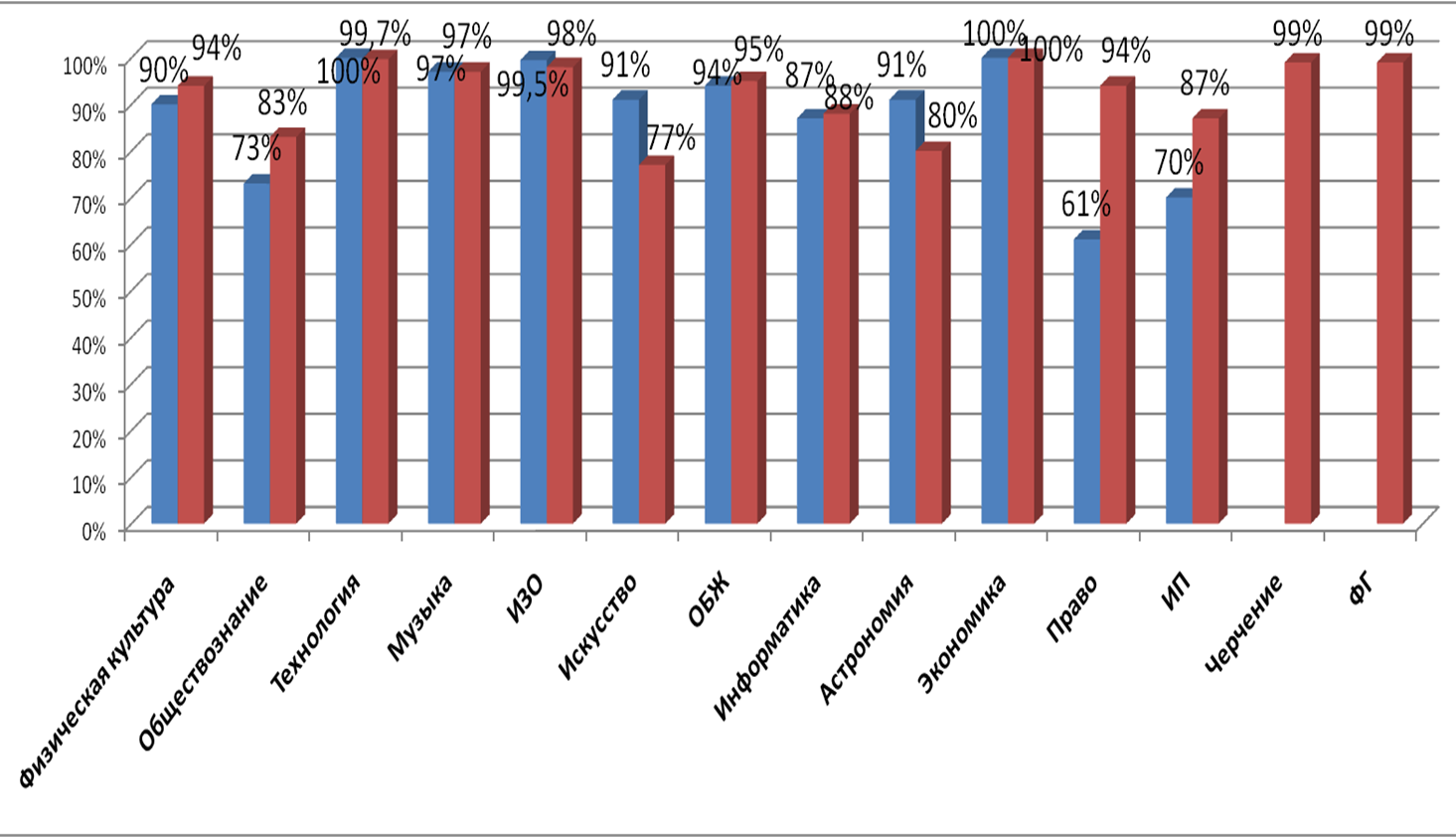 МБОУ СОШ №14г. Брянска(краткое наименование)(краткое наименование)(краткое наименование)Рассмотрено на заседании педагогическогосоветасовета советаРассмотрено на заседании педагогическогосоветасовета советаРассмотрено на заседании педагогическогосоветасовета советаРассмотрено на заседании педагогическогосоветасовета советаРассмотрено на заседании педагогическогосоветасовета советаУТВЕРЖДАЮУТВЕРЖДАЮУТВЕРЖДАЮсовета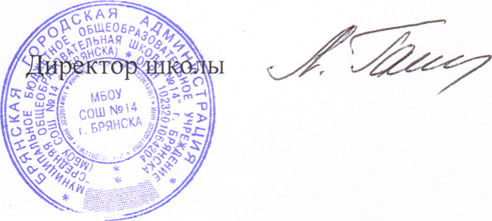 советасоветасоветасовета(должность)(должность)(должность)Л.И.Ганичева(протокол отот 23.03.2023№4)(подпись)(Ф. И. О.)04.04.2023(дата)Наименование образовательной организацииМуниципальное бюджетное общеобразовательное учреждение  «Средняя общеобразовательная школа №14» г. БрянскаРуководительГаничева Людмила ИвановнаАдрес организации241013,  г. Брянск, ул. Ульянова, д.118Телефон, факсТелефон директора/ факс:8(4832)57-74-25Канцелярия: 8(4832)57-17-51Учебная часть: 8(4832)57-15-56Адрес электронной почтыSchola2015@yandex.ruУчредительБрянская городская администрацияДата создания1927г.ЛицензияСерия 32ЛО1 № 0002265Дата выдачи 09.04.2015Действительна по  БессрочноСвидетельство о государственной аккредитацииСерия 32А05     №0000037Дата выдачи   18 августа 2015, №162Срок действия 21 мая 2025 года Предметные  областиучебные предметы классыКоличество часов в неделю /годКоличество часов в неделю /годКоличество часов в неделю /годКоличество часов в неделю /годВсегоПредметные  областиучебные предметы классы1234ВсегоОбязательная частьОбязательная частьРусский язык и литературное чтениеРусский язык5/ 1655/ 165Русский язык и литературное чтениеЛитературное чтение4/ 1324/ 132Родной язык и литературное чтениеРодной язык 0,5/170,5/17Родной язык и литературное чтениеЛитературное чтение на родном языке0,5/160,5/16Иностранный языкИностранный язык––Математика и информатикаМатематика4/ 1324/ 132Обществознание и естествознание(Окружающий мир)Окружающий мир2/ 662/ 66Основы религиозных культур и светской этикиОсновы религиозных культур и светской этики––ИскусствоМузыка1/331/33ИскусствоИзобразительное искусство1/331/33Технология Технология 1/331/33Физическая культураФизическая культура2/662/66Итого:Итого:21/69321/693Часть, формируемая участниками образовательных отношений(5- дневная учебная  неделя)Часть, формируемая участниками образовательных отношений(5- дневная учебная  неделя)11Максимально допустимая годовая нагрузка(5-дневная учебная  неделя)Максимально допустимая годовая нагрузка(5-дневная учебная  неделя)21/ 69321/ 693Предметные  областиучебные предметы классыКоличество часов в неделю /годКоличество часов в неделю /годКоличество часов в неделю /годКоличество часов в неделю /годВсегоПредметные  областиучебные предметы классы1234ВсегоОбязательная частьОбязательная частьРусский язык и литературное чтениеРусский язык5/ 1705/ 1705/15315/ 493Русский язык и литературное чтениеЛитературное чтение4/ 1364/ 1363/11911/ 391Родной язык и литературное чтениеРодной язык 0,5/170,5/170,5/171,5/51Родной язык и литературное чтениеЛитературное чтение на родном языке0,5/170,5/170,5/171,5/51Иностранный языкИностранный язык2/ 682/  682/686/204Математика и информатикаМатематика4/ 1364/ 1364/13612/ 408Обществознание и естествознание(Окружающий мир)Окружающий мир2/ 682/ 682/686/ 204Основы религиозных культур и светской этикиОсновы религиозных культур и светской этики––1/341/34ИскусствоМузыка1/ 341/ 341/ 343/ 102ИскусствоИзобразительное искусство1/ 341/ 341/ 343/ 102Технология Технология 1/ 341/ 341/ 343/ 102Физическая культураФизическая культура2/ 682/ 682/686/ 204Итого:Итого:23/78223/ 78223/ 78269/2346Часть, формируемая участниками образовательных отношений(5- дневная учебная  неделя)Часть, формируемая участниками образовательных отношений(5- дневная учебная  неделя)0000Максимально допустимая годовая нагрузка(5-дневная учебная  неделя)Максимально допустимая годовая нагрузка(5-дневная учебная  неделя)  23/782     23/782   23/78269/2346  Формы промежуточной аттестации  Формы промежуточной аттестации  Формы промежуточной аттестации  Формы промежуточной аттестации  Формы промежуточной аттестации  Формы промежуточной аттестацииПредметные  областиучебные предметы классыклассыклассыклассыклассыПредметные  областиучебные предметы классы1234Русский язык и литературное чтениеРусский языккомплексная итоговая  работатестконтрольная работакомплексная итоговая  работатестконтрольная работакомплексная итоговая  работатестконтрольная работаРусский язык и литературное чтениеЛитературное чтениекомплексная итоговая  работатестконтрольная работакомплексная итоговая  работатестконтрольная работакомплексная итоговая  работатестконтрольная работаРодной язык и литературное чтениеРодной язык комплексная итоговая  работ тестконтрольная работакомплексная итоговая  работ тестконтрольная работакомплексная итоговая  работатестконтрольная работаРодной язык и литературное чтениеЛитературное чтение на родном языкекомплексная итоговая  работатестконтрольная работакомплексная итоговая  работатестконтрольная работакомплексная итоговая  работатестконтрольная работаИностранный языкИностранный языкКонтроль-ный тестконтрольный тестКомбинированная контрольная работаконтрольный тестМатематика и информатикаМатематикакомплексная итоговая  работатестконтрольная работакомплексная итоговая  работатестконтрольная работакомплексная итоговая  работатестконтрольная работаОбществознание и естествознание(Окружающий мир)Окружающий миркомплексная итоговая  работатестконтрольная работакомплексная итоговая  работатестконтрольная работакомплексная итоговая  работатестконтрольная работаОсновы религиозных культур и светской этикиОсновы религиозных культур и светской этики--Проект-презентацияЗачетИскусствоМузыкаПроект-презентация,контрольный тестПроект-презентация,контрольный тестПроект-презентацияконтрольный тестИскусствоИзобразительное искусствоПроект – творческая работаПроект – творческая работаПроект – творческая работаТехнология Технология Контроль-ный тестКонтрольный тестКонтрольный тестФизическая культураФизическая культураКонтроль-ный тестКонтрольный тестКонтрольный тестПредметные областиУчебные предметы // классыУчебные предметы // классыКоличество часов в неделю // годКоличество часов в неделю // годКоличество часов в неделю // годКоличество часов в неделю // годКоличество часов в неделю // годКоличество часов в неделю // годПредметные областиУчебные предметы // классыУчебные предметы // классы5 класс6 класс7 класс8 класс9классвсегоОбязательная областьОбязательная областьОбязательная областьОбязательная областьОбязательная областьОбязательная областьОбязательная областьОбязательная областьОбязательная областьРусский язык и литератураРусский языкРусский язык5/170643321Русский язык и литератураЛитератураЛитература3/120322313Родной язык и родная литератураРодной язык Родной язык 0,5/170,50,5113,5Родной язык и родная литератураРодная литератураРодная литература0,5/170,50,50,50,52,5Иностранные языкиИностранный языкИностранный язык3/120333315Иностранные языкиВторой иностранный языкВторой иностранный языкМатематика и информатикаМатематикаМатематика5/170510Математика и информатикаАлгебраАлгебра3339Математика и информатикаВероятность и статистикаВероятность и статистика1113Математика и информатикаГеометрияГеометрия2226Математика и информатикаИнформатикаИнформатика1113Общественно-научные предметыИстория История 2/68222210Общественно-научные предметыОбществознаниеОбществознание11114Общественно-научные предметыГеографияГеография1/3412228Естественно-научные предметыФизикаФизика2237Естественно-научные предметыХимияХимия224Естественно-научные предметыБиологияБиология1/3411227ИскусствоМузыкаМузыка1/341114ИскусствоИзобразительное искусствоИзобразительное искусство1/34113ТехнологияТехнологияТехнология2/6822118Физическая культура и основы безопасности жизнедеятельностиФизическая культураФизическая культура2/68222210Физическая культура и основы безопасности жизнедеятельностиОсновы безопасности жизнедеятельностиОсновы безопасности жизнедеятельности112ИТОГОИТОГОИТОГО27/91828313331150,5Часть, формируемая участниками образовательных отношенийЧасть, формируемая участниками образовательных отношенийЧасть, формируемая участниками образовательных отношений2/6821026,5Математика и информатикаМатематика и информатикаИнформатика1/34Общественно-научные предметыОбщественно-научные предметыОбществознание 0,5/17Физическая культура и основы безопасности жизнедеятельностиФизическая культура и основы безопасности жизнедеятельностиОсновы безопасности жизнедеятельности0,5/17Учебные неделиУчебные недели34343434Учебные неделиВсего часовВсего часов98610201122112211225338Максимально допустимая недельная нагрузкаМаксимально допустимая недельная нагрузкаМаксимально допустимая недельная нагрузка29/98630323333157Предметные областиУчебные предметы // классыКоличество часов в неделю // годКоличество часов в неделю // годКоличество часов в неделю // годКоличество часов в неделю // годКоличество часов в неделю // годПредметные областиУчебные предметы // классы6 класс7 класс8 класс9классвсегоОбязательная областьОбязательная областьРусский язык и литератураРусский язык5/1704/1363/1022/6814/476Русский язык и литератураЛитература2/682/682/683/1029/306Родной язык и родная литератураРодной язык 0,5/170,5/170,5/170,5/172/68Родной язык и родная литератураРодная литература0,5/170,5/170,5/170,5/172/68Иностранные языкиИностранный язык3/1023/1023/1023/10212/408Иностранные языкиВторой иностранный язык1/341/341/341/344/136Математика и информатикаМатематика5/1705/170Математика и информатикаАлгебра3/1023/1023/1029/306Математика и информатикаГеометрия2/682/682/686/204Математика и информатикаИнформатика1/341/341/343/102Общественно-научные предметыИстория России.Всеобщая история2/682/682/682/688/272Общественно-научные предметыОбществознание1/341/341/341/344/136Общественно-научные предметыГеография1/342/682/682/687/238Естественно-научные предметыФизика2/682/682/686/204Естественно-научные предметыХимия2/682/684/136Естественно-научные предметыБиология1/341/342/682/686/204ИскусствоМузыка1/341/342/68ИскусствоИзобразительное искусство1/341/341/343/102ТехнологияТехнология2/682/681/347/170Физическая культура и основы безопасности жизнедеятельностиФизическая культура2/682/682/682/688/272Физическая культура и основы безопасности жизнедеятельностиОсновы безопасности жизнедеятельности1/341/342/68ИТОГОИТОГО28/95231/105432/108830/1020121/4114Часть, формируемая участниками образовательных отношенийЧасть, формируемая участниками образовательных отношений2/681/341/343/1027/238Математика и информатикаИнформатика1/341/34Физическая культура и основы безопасности жизнедеятельностиОсновы безопасности жизнедеятельности1/341/342/68Элективные курсыФинансовая грамотность0,5/170,5/171/34Элективные курсыЧерчение0,5/170,5/171/34Элективные курсыХимия в задачах0,5/170,5/17Сложные случаи грамматики русского языка0,5/170,5/17Физика в задачах1/341/34УЧЕБНЫЕ НЕДЕЛИУЧЕБНЫЕ НЕДЕЛИ34343434Всего часовВсего часов10201088112211224352ПредметнаяобластьУчебный предметуровеньКоличеств о часов в неделю 10/11кл.Количеств о часов в неделю 10/11клКоличествочасовРусский язык и литератураРусский языкБ1/11/168Русский язык и литератураЛитератураБ3/33/3204Родной язык и родная литератураРодной языкБРодной язык и родная литератураРодная литератураБ1/11/168ИностранныеязыкиИностранный языкБ3/33/3204ИностранныеязыкиВторой иностранный язык*ОбщественныенаукиИсторияБ2/22/2136ОбщественныенаукиРоссия в миреОбщественныенаукиГеографияБ1/11/168ОбщественныенаукиЭкономикаБ1/11/168ОбщественныенаукиОбществознаниеБ2/22/2136Математика и информатикаМатематикаБ4/44/4272Математика и информатикаИнформатикаБ1/11/168ЕстественныенаукиФизикаБ2/22/2136ЕстественныенаукиХимияБ2/22/2136ЕстественныенаукиБиологияБ1/11/1102ЕстественныенаукиАстрономияБ1/01/034ЕстественныенаукиЕстествознаниеФК, экология и основы безопасности жизнедеятельностиФизическая культураБ2/22/2136ФК, экология и основы безопасности жизнедеятельностиОсновы безопасности жизнедеятельностиБ1/11/168ИндивидуальныйпроектИндивидуальныйпроектЭК1/11/168ИТОГОИТОГО29/2829/28Предметы и курсы по выборуПредметы и курсы по выбору5/65/6Элективные курсыМатематика ЭК2Элективные курсыФизика ЭК2Право ЭК2Английский языкЭК2Культура здорового образа жизниЭК11ИТОГО:34/3434/342312ПредметнаяобластьУчебный предметуровеньКоличеств о часов в неделю 10/11клКоличествочасовРусский язык и литератураРусский языкБ1/168Русский язык и литератураЛитератураБ3/3204Родной язык и родная литератураРодной языкБ68Родной язык и родная литератураРодная литература1/1ИностранныеязыкиИностранный языкБ3/3204ИностранныеязыкиВторой иностранный язык*ОбщественныенаукиИсторияУ4/4272ОбщественныенаукиРоссия в миреОбщественныенаукиГеографияБ1/168ОбщественныенаукиЭкономикаБ1/168ОбщественныенаукиПравоУ2/2136ОбщественныенаукиОбществознаниеБ1/168Математика и информатикаМатематикаБ4/4272Математика и информатикаИнформатикаБ1/168ЕстественныенаукиФизикаБ2/2136ЕстественныенаукиХимияБ2/2136ЕстественныенаукиБиологияБ2/1102ЕстественныенаукиАстрономияБ1/034ЕстественныенаукиЕстествознаниеФК, экология и основы безопасности жизнедеятельностиФизическая культураБ2/2136ФК, экология и основы безопасности жизнедеятельностиЭкологияФК, экология и основы безопасности жизнедеятельностиОсновы безопасности жизнедеятельностиБ1/168ИндивидуальныйпроектИндивидуальныйпроектЭК1/168ИТОГОИТОГО33/31Курсы по выбору Элективные курсыПрактикум по математикеЭК1/168Курсы по выбору Элективные курсыИзбранные вопросы русского языкаЭК0/134Физика ЭК0/117ИТОГО:34/342312  Формы промежуточной аттестации  Формы промежуточной аттестации  Формы промежуточной аттестацииПредметные  областиучебные предметы классыклассыПредметные  областиучебные предметы классы1234Русский язык и литературное чтениеРусский языккомплексная итоговая  работатестконтрольная работакомплексная итоговая  работатестконтрольная работакомплексная итоговая  работатестконтрольная работакомплексная итоговая  работатестконтрольная работаРусский язык и литературное чтениеЛитературное чтениекомплексная итоговая  работатестконтрольная работакомплексная итоговая  работатестконтрольная работакомплексная итоговая  работатестконтрольная работакомплексная итоговая  работатестконтрольная работаРодной язык и литературное чтениеРодной язык тестконтрольная работатестконтрольная работатестконтрольная работатестконтрольная работаРодной язык и литературное чтениеЛитературное чтение на родном языкетестконтрольная работатестконтрольная работатестконтрольная работатестконтрольная работаИностранный языкИностранный языкконтрольный тестконтрольный тестКомбинированная контрольная работаМатематика и информатикаМатематикакомплексная итоговая  работатестконтрольная работакомплексная итоговая  работатестконтрольная работакомплексная итоговая  работатестконтрольная работакомплексная итоговая  работатестконтрольная работаОбществознание и естествознание(Окружающий мир)Окружаю-щий миркомплексная итоговая  работатестконтрольная работакомплексная итоговая  работатестконтрольная работакомплексная итоговая  работатестконтрольная работакомплексная итоговая  работатестконтрольная работаОсновы религиозных культур и светской этикиОсновы религиозных культур и светской этики---Проект-презентацияИскусствоМузыкаПроект-презентация,контрольный тестПроект-презентация,контрольный тестПроект-презентация,контрольный тестПроект-презентацияконтрольный тестИскусствоИзобразительное искусствоПроект – творческая работаПроект – творческая работаПроект – творческая работаПроект – творческая работаТехнология Технология Контрольный тестКонтрольный тестКонтрольный тестКонтрольный тестФизическая культураФизическая культураКонтрольный тестКонтрольный тестКонтрольный тестКонтрольный тестПредметные  областиучебные предметы классыКоличество часов в неделю /годКоличество часов в неделю /годКоличество часов в неделю /годКоличество часов в неделю /годВсегоПредметные  областиучебные предметы классы1234ВсегоОбязательная частьОбязательная частьРусский язык и литературное чтениеРусский язык555520Русский язык и литературное чтениеЛитературное чтение444315Родной язык и литературное чтениеРодной язык 0,50,50,50,52Родной язык и литературное чтениеЛитературное чтение на родном языке0,50,50,50,52Иностранный языкИностранный язык–2226Математика и информатикаМатематика444416Обществознание и естествознание(Окружающий мир)Окружающий мир22228Основы религиозных культур и светской этикиОсновы религиозных культур и светской этики–––11ИскусствоМузыка11114ИскусствоИзобразительное искусство11114Технология Технология 11114Физическая культураФизическая культура22228Итого:Итого:2123232390Часть, формируемая участниками образовательных отношений(5- дневная учебная  неделя)Часть, формируемая участниками образовательных отношений(5- дневная учебная  неделя)00000Максимально допустимая годовая нагрузка(5-дневная учебная  неделя)Максимально допустимая годовая нагрузка(5-дневная учебная  неделя)2123232390Внеурочная деятельность (включая коррекционно-развивающую область):Внеурочная деятельность (включая коррекционно-развивающую область):777728коррекционно-развивающая областькоррекционно-развивающая область333312коррекционно-развивающие занятиякоррекционно-развивающие занятия22228направления внеурочной деятельностинаправления внеурочной деятельности22228Предметные  областиучебные предметы классыКоличество часов в неделю /годКоличество часов в неделю /годКоличество часов в неделю /годКоличество часов в неделю /годВсегоПредметные  областиучебные предметы классы1234ВсегоОбязательная частьОбязательная частьРусский язык и литературное чтениеРусский язык165170170170675Русский язык и литературное чтениеЛитературное чтение132136136102506Родной язык и литературное чтениеРодной язык 1717171768Родной язык и литературное чтениеЛитературное чтение на родном языке1717171768Иностранный языкИностранный язык– 68 6868204Математика и информатикаМатематика132136136136540Обществознание и естествознание(Окружающий мир)Окружающий мир66686868270Основы религиозных культур и светской этикиОсновы религиозных культур и светской этики–––3434ИскусствоМузыка33343434135ИскусствоИзобразительное искусство33343434135Технология Технология 33 34 3434135Физическая культураФизическая культура66 686868270Итого:Итого:6947827827823040Часть, формируемая участниками образовательных отношений(5- дневная учебная  неделя)Часть, формируемая участниками образовательных отношений(5- дневная учебная  неделя)00000Максимально допустимая годовая нагрузка(5-дневная учебная  неделя)Максимально допустимая годовая нагрузка(5-дневная учебная  неделя)6947827827823040Внеурочная деятельность (включая коррекционно-развивающую область):Внеурочная деятельность (включая коррекционно-развивающую область):231238238238945коррекционно-развивающая областькоррекционно-развивающая область99102102102405коррекционно-развивающие занятиякоррекционно-развивающие занятия66686868270направления внеурочной деятельностинаправления внеурочной деятельности66686868270  Формы промежуточной аттестации  Формы промежуточной аттестации  Формы промежуточной аттестации  Формы промежуточной аттестации  Формы промежуточной аттестации  Формы промежуточной аттестацииПредметные  областиучебные предметы классыклассыклассыклассыклассыПредметные  областиучебные предметы классы1234Русский язык и литературное чтениеРусский языккомплекс-ная итоговая  работатестконтрольная работакомплекс-ная итоговая  работатестконтрольная работакомплексная итоговая  работатестконтрольная работакомплексная итоговая  работатестконтрольная работаРусский язык и литературное чтениеЛитературное чтениекомплексная итоговая  работатестконтрольная работакомплексная итоговая  работатестконтрольная работакомплексная итоговая  работатестконтрольная работакомплексная итоговая  работатестконтрольная работаРодной язык и литературное чтениеРодной язык тестконтрольная работатестконтрольная работа тестконтрольная работатестконтрольная работаРодной язык и литературное чтениеЛитературное чтение на родном языкетестконтрольная работатестконтрольная работакомплексная итоговая  работатестконтрольная работакомплексная итоговая  работатестконтрольная работаИностранный языкИностранный язык-контроль-ный тестконтрольный тестКомбинированная контрольная работаМатематика и информатикаМатематикакомплексная итоговая  работатестконтрольная работакомплексная итоговая  работатестконтрольная работакомплексная итоговая  работатестконтрольная работакомплексная итоговая  работатестконтрольная работаОбществознание и естествознание(Окружающий мир)Окружающий миркомплексная итоговая  работатестконтрольная работакомплексная итоговая  работатестконтрольная работакомплексная итоговая  работатестконтрольная работакомплексная итоговая  работатестконтрольная работаОсновы религиозных культур и светской этикиОсновы религиозных культур и светской этики---Проект-презентацияИскусствоМузыкаПроект-презентация,контрольный тестПроект-презентацияконтрольный тестПроект-презентация,контрольный тестПроект-презентацияконтрольный тестИскусствоИзобразительное искусствоПроект – творческая работаПроект – творческая работаПроект – творческая работаПроект – творческая работаТехнология Технология Контроль-ный тестКонтроль-ный тестКонтрольный тестКонтрольный тестФизическая культураФизическая культураКонтроль-ный тестКонтроль-ный тестКонтрольный тестКонтрольный тестПредметные  областиучебные предметы классыКоличество часов в неделю /годКоличество часов в неделю /годКоличество часов в неделю /годКоличество часов в неделю /годВсегоПредметные  областиучебные предметы классы1234ВсегоОбязательная частьОбязательная частьРусский язык и литературное чтениеРусский язык555520Русский язык и литературное чтениеЛитературное чтение444315Родной язык и литературное чтениеРодной язык 0,50,50,50,52Родной язык и литературное чтениеЛитературное чтение на родном языке0,50,50,50,52Иностранный языкИностранный язык–2226Математика и информатикаМатематика444416Обществознание и естествознание(Окружающий мир)Окружающий мир22228Основы религиозных культур и светской этикиОсновы религиозных культур и светской этики–––11ИскусствоМузыка11114ИскусствоИзобразительное искусство11114Технология Технология 11114Физическая культураФизическая культура22228Итого:Итого:2123232390Часть, формируемая участниками образовательных отношений(5- дневная учебная  неделя)Часть, формируемая участниками образовательных отношений(5- дневная учебная  неделя)00000Максимально допустимая годовая нагрузка(5-дневная учебная  неделя)Максимально допустимая годовая нагрузка(5-дневная учебная  неделя)  21  23     23   2390Внеурочная деятельность (включая коррекционно-развивающую область):Внеурочная деятельность (включая коррекционно-развивающую область):888832коррекционно-развивающая областькоррекционно-развивающая область22228коррекционно-развивающие занятиякоррекционно-развивающие занятия22228направления внеурочной деятельностинаправления внеурочной деятельности444416Предметные  областиучебные предметы классыКоличество часов в неделю /годКоличество часов в неделю /годКоличество часов в неделю /годКоличество часов в неделю /годВсегоПредметные  областиучебные предметы классы1234ВсегоОбязательная частьОбязательная частьРусский язык и литературное чтениеРусский язык165170170153658Русский язык и литературное чтениеЛитературное чтение132136136119523Родной язык и литературное чтениеРодной язык 1717171768Родной язык и литературное чтениеЛитературное чтение на родном языке1717171768Иностранный языкИностранный язык–686868204Математика и информатикаМатематика132136136136540Обществознание и естествознание(Окружающий мир)Окружающий мир66686868270Основы религиозных культур и светской этикиОсновы религиозных культур и светской этики–––3434ИскусствоМузыка33343434135ИскусствоИзобразительное искусство33343434135Технология Технология 33343434135Физическая культураФизическая культура66686868270Итого:Итого:6937827827823039Часть, формируемая участниками образовательных отношений(5- дневная учебная  неделя)Часть, формируемая участниками образовательных отношений(5- дневная учебная  неделя)00000Максимально допустимая годовая нагрузка(5-дневная учебная  неделя)Максимально допустимая годовая нагрузка(5-дневная учебная  неделя)6937827827823039Внеурочная деятельность (включая коррекционно-развивающую область):Внеурочная деятельность (включая коррекционно-развивающую область):2642722722721080коррекционно-развивающая областькоррекционно-развивающая область66686868270коррекционно-развивающие занятиякоррекционно-развивающие занятия66686868270направления внеурочной деятельностинаправления внеурочной деятельности132136136136540НаправленияОбъединения доп. образованияОбъединения доп. образованияОбъединение  в рамках внеурочной деятельности (ФГОС)Объединение  в рамках внеурочной деятельности (ФГОС)Направлениякол-во объединенийв них детейкол-во объединенийв них детейТехническая00125Физкультурно-спортивная008150Художественная48200Туристско-краеведческая00470Социально-педагогическая0051599Естественнонаучная00343И Т О Г О 48267599 (100%)Учебный год2022-2023Кол-во кружков, организованных в ОУ14 в том числе:       - платных9Кол-во спортивных секций, организованных в ОУ5в том числе:       - платных0% охвата обучающихся дополнительным образованием100в том числе % обучающихся, пользующихся бесплатными дополнительными образовательными услугами47%Категории обучающихсяФормыПроцент охватаОдаренные детиКружки,секции100%Дети, с ограниченными возможностями здоровьяКружки,секции100%Дети группы социального рискаКружки,секции100%Занимаемая должностьКол-воОбразованиеОбразованиеОбразованиеКвалификацияКвалификацияКвалификацияКвалификацияИмеют ученое званиеЗанимаемая должностьКол-воВысшееСреднее  проф.Среднее общееВысшая категорияIкатегорияII категорияБез категории (разряд)Имеют ученое званиеЗам. директора по воспитательной работе111Педагог дополнительного образования111Социальный педагог0,511Воспитатель ГПД111Старшая вожатая/ советник директора  по воспитанию111Классный руководитель 2121№ппКатегория /районМБОУ СОШ №14 г.БрянскаВсего обучающихся в ОО:604Всего классов (комплектов) в ОО :21Социальный педагог Кузина Галина Владимировна 0,5 ст.ПсихологБрук Лариса Аркадьевна 1 ставкаБезработных граждан: в них детей 0Семья - инвалидов: 7в них детей8Семья - пенсионеров: 14в них детей18Семья- мигрантов, беженцев: 1в них детей1Предпринимателей: 29в них детей54Силовых структур: 19в них детей38Опекаемые дети: 5 Приемные дети:0Неполные семьи: 104в них детей146Многодетные семьи:30в них детей 51Малообеспеченные семьи59в них детей68 Семьи, состоящие на учете в КДН и ЗП2  Семьи, состоящие на учете  в ОПДН3 Семьи, состоящие на учете  на ВШУ 0 Дети – инвалиды 9 Количество н/л детей, состоящих в КДН0Количество н/л детей, сост. в ОПДН0Количество н/л детей, состоящих в ВШУ 1 ВСЕГО СЕМЕЙ (ВШУ, ОДН,КДН)ВСЕГО детей (ВШУ, ОДН, КДН)№п/пФ.И.О.Образование по дипломуВыполняемая работа в ОУКатегорияНаграды и звания1Ганичева Людмила ИвановнаВысшее, учитель географии и биологииДиректор, учитель географии и биологииВысшая/высшаяПочетный работник образования РФ2Цыганкова Елена ЛеонидовнаВысшее, учитель истории и обществознанияЗам директора по УВР, 0,5 ст., учитель истории и обществознанияБез категории/ высшая-3Киселева Екатерина ГригорьевнаВысшее, учитель русского языка и литературыЗам директора по УВР, 0,5 ст., учитель русского языка и литературыБез категории/ высшаяГрамота Минобрнауки РФ4Красникова Оксана ВладимировнаВысшееЗам директора по ВРБез категории-5Мартынова Светлана АлександровнаСредне-специальноеЗам директора по АХРПервая-Достижения и реализация задач обучения и воспитанияНерешённые проблемы. Причины (факторы) помешавшие их реализовать.Задачи. Управленческие решенияВ 2021-2022 уч. году в школе обучалось 618 обуч-ся (на начало года) – 608 обуч-ся (на конец года). На дому – 2 уч-ся. Перевод на семейное обучение – 1 уч-ся. Аттестовалось –  540 учащихся. Динамика качества знаний по основным уровням обучения следующая:Сравнение результатов обучения по параллелям в течение трех летКачество знаний по школе  52%, что ниже прошлого учебного года на 2%. Количество учащихся, окончивших 2021/22 уч. год на «4» и «5» -229, на «5» -53 (увеличилось на 5 в ср. с 2020-2021 уч.г.).  Аттестатов с отличием за курс основной школы – 7 (Серова М., Панкратова Д., Панасенко А., Арсенова Д., Долбикова А., Жбанкова А., Мастрюкова В.)Медалей «За особые успехи в учении» - 3(Концебалов О., Солдатенкова К., Тимошенко А.)На конец 1-го полугодия 2022-2023 учебного года информация об успеваемости следующая:- на начало года –604, на конец 2 четверти– 597 (выбывших -7, прибывших - 1)Аттестовано  уч-ся - 537- отличников – 51, на «4» и «5» – 225, неуспевающих – нет, не аттестованных по болезни по отдельным предметам – 2.-  успеваемость – 100%, качество знаний –  51% - с одной «3» - 35, с одной «4» - 13.На конец 2022-2023 уч.года качество знаний – 55%, на конец 1 четверти 2022-2023 г. – 49% (без 10-11 кл.)Из 18 аттестуемых классов  качество знаний ниже общешкольного  было в следующих классах: 3б, 4б, 5б, 6а,7-е,8-е, 9б,11 классыСнизилось качество знаний на 3% в 3-4х кл.(более слабая параллель 3-х кл.), 5х кл. –на 5%  за счет 5б кл., 6е кл. на 7% - за счет 6а кл., 7е кл. – на 9% - за счет снижения в 7а кл., небольшое снижение – 2% - в 8х кл., значительное в 10 и 11 кл. – на 21% и 23% соответственно.Наблюдается незначительное снижение качества знаний в 1 полугодии 2022-2023 уч.году – на 4%1.Администрации школы в рамках реализации ВСОКО продолжить работу по изучению динамики качества знаний и выявлению причин ее  резких колебаний. Учителям-предметникам и кл. руководителям, классы которых понижают качество знаний, своевременно предоставлять отчеты по реализации системы профилактических мер по предупреждению дальнейшего снижения качества.Отв. администрация, учителя-предметники, кл. руководители2.Продолжить проведение методических семинаров, психолого-педагогических консилиумов, помогающих учителям учитывать психологические особенности подростка, развития их самостоятельности, оптимального выбора форм и методов обучения для развития познавательной способности учащихся.  Отв. зам дир по УВР.3. Продолжать  работу с одаренными   и слабоуспевающими учащимися по повышению их мотивации к учению через использование современных образовательных технологий, а также через реализацию компетентностного, системно-деятельностного и личностно-ориентированного подходов в обучении.Отв. кл. рук., учителя-предметники4.Привлекать к работе со слабоуспевающими учащимися психолога школы Брук Л.А.с целью выявления причин низкой учебной мотивации данных учащихсяБрук Л.А. разработать соответствующие рекомендации для учителей и родителей для повышения уровня учебной мотивации                                                    Отв.зам.дир.по УВР, психологПредметОбщее число обучающихсяКоличество учеников, обучающихся на «5»Количество учеников, обучающихся на «4»Количество учеников, обучающихся на «3»Русский язык79164122Литературное чтение 7949264Родной язык (русский)80323810Литературное  чтение на родном (русском) языке7950263Математика 79194218Окружающий мир7934396Иностранный язык79332917Физическая культура7956221Искусство  (музыка) 7957202Искусство (изобразительное искусство)796613-Технология795524-ПредметОбщее число обучающихсяКоличество учеников, обучающихся на «5»Количество учеников, обучающихся на «4»Количество учеников, обучающихся на «3»Русский язык6393618Литературное чтение 63213210Родной язык (русский)63183114Литературное  чтение на родном (русском) языке63242910Математика 63143514Окружающий мир63213111Иностранный язык63262017Физическая культура6344172Искусство  (музыка) 63585-Искусство (изобразительное искусство)635310-Технология635310-ПредметОбщее число обучающихсяКоличество учеников, обучающихся на «5»Количество учеников, обучающихся на «4»Количество учеников, обучающихся на «3»Русский язык61102724Литературное чтение 61222613Родной язык (русский)61133117Литературное  чтение на родном (русском) языке61232414Математика61152719Окружающий мир61203011Иностранный язык61192220Физическая культура6131282Искусство  (музыка) 614120-Искусство (изобразительное искусство)613724-Технология613526-ОРКСЭ61---ПредметОбщее число обучающихсяКоличество учеников, обучающихся на «5»Количество учеников, обучающихся на «4»Количество учеников, обучающихся на «3»Русский язык61172816Литература61282013Родной язык (русский)62331910Родная литература (русская)61311713Математика 61152620История 61262510Обществознание6136178География 61123217Биология6119339Английский язык61172420Немецкий язык61242314Физкультура6135197Искусство(музыка)615092Искусство(изобразительное искусство)61592-Технология6161--ОБЖ614912-Информатика и ИКТ613427-ОДНКНР6142172ПредметОбщее число обучающихсяКоличество учеников, обучающихся на «5»Количество учеников, обучающихся на «4»Количество учеников, обучающихся на «3»Русский язык6263719Литература6231274Родной язык (русский)61113713Родная литература (русская)6226297Английский язык62172322Немецкий язык62232811Математика62113120История62153215Обществознание6228268География6293320Биология6215389Искусство(музыка)6250111Искусство(изобразительное искусство)62575-Технология62611-Физкультура6231238ОБЖ6249121Экология6222328Информатика6232273ПредметОбщее число обучающихсяКоличество учеников, обучающихся на «5»Количество учеников, обучающихся на «4»Количество учеников, обучающихся на «3»Русский язык5142621Литература51122514Родной язык (русский)5173113Родная литература (русская)51132315Алгебра5162124Геометрия5162025Английский язык51122514Немецкий язык5125188История России. Всеобщая история51172212Обществознание5120247География51122712Физика5142027Биология5192913Искусство(музыка)513516-Искусство(изобразительное искусство)512823-Физкультура5125206Экология5125206ОБЖ5136123Технология5151--Информатика5116278ПредметОбщее число обучающихсяКоличество учеников, обучающихся на «5»Количество учеников, обучающихся на «4»Количество учеников, обучающихся на «3»Русский язык5662822Литература5613349Родной язык (русский)56103511Родная литература (русская)56143210Английский язык56112520Немецкий язык56123311Алгебра5672425Геометрия5681632Информатика 5610415История 56122915Обществознание56133112География56162416Физика5681830Химия56102719Биология56123311Искусство5641132Технология5656--Физкультура 5620315ОБЖ5632231Информатика5610415ПредметОбщее число обучающихсяКоличество учеников, обучающихся на «5»Количество учеников, обучающихся на «4»Количество учеников, обучающихся на «3»Русский язык6062925Литература6025296Родной язык (русский)60232314Родная литература (русская)6028257Иностранный язык (английский)60112722Второй иностранный язык (немецкий)60252510Алгебра60102624Геометрия 6092625Информатика и ИКТ60123117История 60183012Обществознание60143115География60122919Физика60103119Химия6082923Биология60133215Физкультура6024288ОБЖ60271914Финансовая грамотность6060--Черчение604911-Химия в задачах 60142917Сложные случаи грамматики русского языка (ЭК)60232314№п/пНазвание предметаОбщее количество обучающихсяКол-во учащихся, обучающихся на «5»Кол-во учащихся, обучающихся на «4»Кол-во учащихся, обучающихся на «3»1Русский язык23310102Литература23518-3Родная литература23815-4Английский язык2351175История235996География2381237Экономика23149-8Право2341099Обществознание23413610Математика23-131011Информатика23319112Физика23451413Химия23213814Биология23219215Астрономия23812316Физическая культура231310-17 ОБЖ23212-18Индивидуальный проект2388719Практикум по математике233164ПредметОбщее количествообучающихсяКоличество учеников, обучающихся на «5»Количество учеников, обучающихся на «4»Количество учеников, обучающихся на «3»Русский язык246108Литература241590Иностранный язык (английский)247143История 247116Математика 2441010Информатика и ИКТ241086Астрономия241284Физкультура241932ОБЖ242130Индивидуальный проект241284Родная литература (русская)241590География241491Обществознание248133Право248133Экономика242400Физика244128Химия247152Биология247125Промежуточная аттестация за курс 9го классаГодовая аттестация за курс 9го классаИтоговая аттестация за курс 9го классаВыводыСредний балл (отметка) по рус. языку –3,7 %успеваемости – 100%%качества – 58%Средний балл (отметка) по рус. языку –3,7 %успеваемости – 100%%качества – 58%Средний балл (отметка) по рус. языку –4 %успеваемости – 100%%качества – 85%% качества на ОГЭ выше на 27%Результаты завышеныСредний балл (отметка) по математ-ке – 3,5%успеваемости – 100%%качества – 43%Средний балл (отметка) по математ-ке – 3,8%успеваемости – 100%%качества – 60%Средний балл (отметка) по математ-ке – 4%успеваемости – 100%%качества – 52%% качества колеблется  в пределах 10%, по результатам ОГЭ выше промежуточного на 9%, ниже годового на 8%Средний балл (отметка) по обществозн. – 3,7%успеваемости – 100%%качества – 59%Средний балл (отметка) по обществозн. – 4%успеваемости – 100%%качества – 72%Средний балл (отметка) по обществозн. – 4%успеваемости – 100%%качества – 72%Результат на ОГЭ соответствует годовому, но выше промежуточного на 13%Средний балл (отметка) по географии– 3,8%успеваемости – 100%%качества – 67%Средний балл (отметка) по географии– 3,7%успеваемости – 100%%качества – 57%Средний балл (отметка) по географии– 4%успеваемости – 100%%качества – 57%Результат на ОГЭ соответствует годовому, но ниже промежуточного на 10%Средний балл (отметка) по биологии – 4,5%успеваемости – 100%%качества – 100%Средний балл (отметка) по биологии – 4,7%успеваемости – 100%%качества – 100%Средний балл (отметка) по биологии – 4%успеваемости – 100%%качества – 83%Результат на ОГЭ ниже годового и промежуточного на 17%Средний балл (отметка) по химии – 4,7%успеваемости – 100%%качества – 100%Средний балл (отметка) по химии – 4,7%успеваемости – 100%%качества – 100%Средний балл (отметка) по химии – 4,7%успеваемости – 100%%качества – 100%Результаты соответствуютСредний балл (отметка) по информ-ке – 3,6%успеваемости – 100%%качества – 55%Средний балл (отметка) по информ-ке – 3,4%успеваемости – 100%%качества – 64%Средний балл (отметка) по информ-ке – 4%успеваемости – 100%%качества – 82%Результаты на ОГЭ выше промежуточных на  27%, выше годовых на 18%Результаты завышеныСредний балл (отметка) по физике – 4,5%успеваемости – 100%%качества – 100%Средний балл (отметка) по физике – 4,5%успеваемости – 100%%качества – 100%Средний балл (отметка) по физике – 4%успеваемости – 100%%качества – 100%Результаты соответствуютСредний балл (отметка) по англ.языку – 4,5%успеваемости – 100%%качества – 100%Средний балл (отметка) по англ.языку – 4,5%успеваемости – 100%%качества – 100%Средний балл (отметка) по англ.языку – 4%успеваемости – 100%%качества – 50%Результат на ОГЭ ниже годового и промежуточного на 50%Рус.язМатема-тикаОбществознаниеГеографияБиологияХимияИнформатикаФизикаАнглийский9а4,43,43,83,44,553,84428,314,325,718,434,539,511,52545,59б4,43,7444445-27,716,426,62131,52813,242-ПредметКол-во учащихся сдавав-ших ЕГЭМакси-мальный/минимальный баллСредний баллКоличество учащихся,  набравших более 90 балловКол-во уч-ся, не набравших минимальное  количество баллов, т.е  «2»Русский язык2494/45711 -Математика –проф/база14/1078/4659,44,7--Физика562/3347,2-1 Химия16969--Информатика788/4062--Биология264/6363,5--История387/6377--Английский язык-устный271/5663,5--Английский язык-письм271/5663,5--Обществознание1176/4562,5--Литература 368/4050--Итого2462,511№ п/пФИПредметКол-во балловИтоговаяоценка по предмету1Олег К.Русский языкИнформатика9485ОтличноОтлично2Александра А.Русский язык85Отлично3Кристина С.Русский язык87Отлично4Анастасия Т.История87Отлично5Данила М.История81Отлично6Никита Б.Информатика88Хорошо2017-2018учебный год2018-2019учебный год2019-2020 учебный год2020-2021 учебный год2021-2022 учебный годОбщее количество обучающихся, окончивших ОУ и получившихОсновное общее образование4260595660Среднее общее образование1927242524Продолжение образование и (или) трудоустройство (%)Основное общее образование (9 класс)Поступили в СПО5752%56%(33чел.)66%(37 чел.)65%(39чел.)Продолжили обучение в 10 классе в МБОУ СОШ №14  4342%41%(24чел.)30%(17 чел.)35%(21 чел.)Продолжили обучение в 10 классе в другой ОО-6%3% (2чел.)4%(2 чел.)-Среднее образование (11 класс)Поступили в ВУЗ80%82%96%84%(21 чел.)96%(23 чел.)Поступили в СПО, НПО07%4%16%(4 чел.)4%(1чел.)Призваны в армию5%0000Трудоустроились15%11%000ИТОГО % социальной адаптации100%100%100%100%100%Инвалиды, находящиеся дома00000Не продолжают учебу и не работают00000МО физико-математического цикла и информатики:1.Ларина Н.В. – высшая категория;2.Косарлукова И.В. – высшая  категория;3.Кузнецова А.Л. –  первая категория;4.Кузина Г.В. –  первая категория5. Либеров А.С. – без категорииИтого:Высшая категория – 2 человека (40%) Первая категория –  2 человека  (40%)Без категории  - 1(20%)МО учителей начальной школы:1. Ковалева О.И. – высшая категория;2. Богдаева Т.А. – первая категория; 3. Карпиленко Л.Е. – первая категория;4. Козлова И.Ю. – первая категория;5. Лебедь С. В. – первая категория;6. Снегирева В.Б. – высшая категория;7.Мосина  О.Н –высшая категория;8. Филиппова И.В. – без категории (м/с)9. Селененкова О.Г. – без категории.Никкер А.А. – первая категория (д/о)Итого: Высшая категория – 3 человек (33%)Первая категория – 4  человек (45%);Без категории  - 2 (22%)МО учителей эстетического цикла1. Комовский Н.В. – высшая категория ;2. Кожокару Е.В. – без категории (педагог допобразования);3. Грачева М.А. – первая категорияИтого: Высшая категория – 1 человек(33%)Первая категория  - 1 человек (33%)Без категории – 1 человек (33%)МО учителей филологического цикла:1. Киселёва Е.Г. – высшая  категория; 2.ТарасенкоА.С. – без категории;3. Большакова А.А– без категории (м/с);4. Ерёмина Т.А. -  высшая категория;5. Журавкова Л.В. –  первая категория;6. Черкасова И.Б. –первая категория;7. Першина Е.О. – первая категория8. Дюкова С.Р. – без категории (м/с) Шевелева С.О. – соответствие занимаемой должности (д/отп.)Итого:Высшая категория – 2 человека (24%)Первая категория – 3 человека   ( 38%)Без категории – 3  человека (38%)МО учителей ФК и ОБЖ1. Буданцев А.В. – соответствие заним.должности;2. Калинина Т.Ю. – первая категория3.  Ершов К.Д. – высшая  категория;Итого: Высшая категория – 1 человек (33%)  Первая  категория –1 человек (33%)Соответствие занимаемой должности – 1 человек (33%)МО учителей естественного-краеведческого  цикла и общественных дисциплин:   1.Ганичева Л.И. – высшая   категория (высшая  категория директора школы) 2.Курашова С.В. – без категории;3.Антонова Г.Н. - высшая категория.4.Синицына И.В. – высшая категория5.Цыганкова Е.Л.-  высшая  категория.Итого:Высшая категория – 4 человека (80%)Без категории – 1 человек (20%)МО учителей филологического цикла:1. Киселёва Е.Г. – высшая  категория; 2.ТарасенкоА.С. – без категории;3. Большакова А.А– без категории (м/с);4. Ерёмина Т.А. -  высшая категория;5. Журавкова Л.В. –  первая категория;6. Черкасова И.Б. –первая категория;7. Першина Е.О. – первая категория8. Дюкова С.Р. – без категории (м/с) Шевелева С.О. – соответствие занимаемой должности (д/отп.)Итого:Высшая категория – 2 человека (24%)Первая категория – 3 человека   ( 38%)Без категории – 3  человека (38%)Общее количество: 34 учителя (с учетом находящихся в д/о) +2 административных работникаС высшей категорией – 13 человек (36% ).С первой категорией – 12 человек (33%).Соответствие  занимаем. должности – 2 человека (6%)Без категории – 9 человек(25%)Всего с категориями–  25 учителей и администраторов ( 69%).Иные педагогические работники1 психолог  - высшая категория1 соцпедагог (0,5 ст) – внутр. совместитель4 воспитателя ГПД  - 1 без категории +3 внутр. совместителя1 старшая вожатая  - без категории1 педагог-библиотекарь – высшая категория1логопед-дефектолог– без категории (м/с)Всего педработников – 41 (с уч.декретниц)С высшей категорией – 15 человек (37%).С первой категорией – 12 человек (29%).Соответствие  занимаемой должности – 2 (5%)Без категории – 12 человек (29%)Из них административных работников – 2С высшей категорией – 1(50%)Без категории – 1(50%)Общее количество: 34 учителя (с учетом находящихся в д/о) +2 административных работникаС высшей категорией – 13 человек (36% ).С первой категорией – 12 человек (33%).Соответствие  занимаем. должности – 2 человека (6%)Без категории – 9 человек(25%)Всего с категориями–  25 учителей и администраторов ( 69%).Иные педагогические работники1 психолог  - высшая категория1 соцпедагог (0,5 ст) – внутр. совместитель4 воспитателя ГПД  - 1 без категории +3 внутр. совместителя1 старшая вожатая  - без категории1 педагог-библиотекарь – высшая категория1логопед-дефектолог– без категории (м/с)Всего педработников – 41 (с уч.декретниц)С высшей категорией – 15 человек (37%).С первой категорией – 12 человек (29%).Соответствие  занимаемой должности – 2 (5%)Без категории – 12 человек (29%)Из них административных работников – 2С высшей категорией – 1(50%)Без категории – 1(50%)2022 год2022 год2022 годКоличество литературы в фонде библиотекиКоличество литературы в фонде библиотекиКоличество литературы в фонде библиотекиВсего:Всего:14325В том числеучебники10620учебные пособия1020художественная литература3705Справочная литература351Аудиовизуальные документы135Количество учащихсяКоличество учащихся619Количество классов комплектовКоличество классов комплектов21Обеспеченность учебникамиОбеспеченность учебниками100%Обеспеченность художественной литературой на 1 человекаОбеспеченность художественной литературой на 1 человека6Выдано учебниковВыдано учебниковКниговыдачаКоличество посещенийНачало годаКонец годаКниговыдачаКоличество посещений9763987538153241ПоказателиПоказателиОУОбеспеченность учащихся учебной литературой (%)100Количество компьютеров, применяемых в учебном процессе86Интерактивные доски4Принтеры10МФУ                                          22Мультимедийный проекторы22Наличие библиотеки/информационно-библиотечного центра     имеетсяНаличие медиатеки  имеетсяВозможность пользования сетью Интернет учащимисяимеетсяКоличество АРМ (автоматизированное рабочее место учителя)1Кол-во компьютеров, применяемых в управлении      5Возможность пользования сетью Интернет педагогамиимеетсяНаличие сайтаимеетсяНаличие электронных журналов и дневниковимеетсяПеречень учебных и иных помещенийКол-воКабинет математики2Кабинет физики1Кабинет химии1Кабинет биологии1Кабинет информатики1Кабинет русского языка и литературы2Кабинет истории1Кабинет географии1Кабинет ОБЖ1Кабинет технологии (для девочек) 1Мастерские для трудового обучения1Кабинет музыки0Кабинет английского языка4Спортивный зал2Читальный зал0Кабинет начальных классов9Актовый зал1Библиотека1Музей1Медицинский кабинетимеетсяСтоловаяимеется№Задачи ВСОКООбъекты оценкиОбъекты оценкиОбъекты оценкиОбъекты оценкиОбъекты оценки№Задачи ВСОКОучебные достижения учащихсявнеучебные достижения учащихсяпрофессионализм и квалификация педработниковобразовательные программыматериально-техническая база1.Формирование системы аналитических показателейдинамика качества знаний, СОУ:-по школе-по классам-по предметам в классахадминистративных контрольных работ-результаты ЕГЭ-результаты ВПР-результаты Политоринга-участие и результативность участия в олимпиадах, конкурсах-участие в конкурсах-прохождение курсовой подготовки и переподготовки-аттестациявыполнение  предметных программобеспеченность учебниками-наличие соответствующей техники-наличие паспортов кабинетов2.Оценка уровня индивидуальных достижений обучающихся для их итоговой аттестации-результаты промежуточ-ной аттестации-посещаемость уроков-дневники-классные журналы-участие и результативность участия в олимпиадах, конкурсах.-профессиональное самоопределение-посещение уроков-классные журналы-дневники-уровень реализации предметных рабочих программ3.Оценка состояния и эффективности образовательной деятельности педагогического коллектива школымониторинг образовательной ситуации-по четвертям-полугодиям-учебным годам-анализ результатов ЕГЭ-посещение уроков-результаты административных контрольных работ-результаты работ по текстам ГИМЦа-результаты ВПР-результаты Политорингаанкетирование родителей (9-х классов)4.Оценка качества образовательных программ-трудоустройство выпускников5. Выявление факторов, влияющих на качество образования-воспитательный аспект в работе с дневниками-олимпиадное движение учащихся - сайт школы, информационные стенды)-содержание работы предметных МО-своевременность оформления классных журналовработа сайта школы (своевременная информация для родителей и учащихся)№ п/пПоказателиЕдиница измерения1Образовательная деятельность 1.1Общая численность учащихся на конец календарного года604 человек1.2Численность учащихся по образовательной программе начального общего образования265 человек1.3Численность учащихся по образовательной программе основного общего образования286 человек1.4Численность учащихся по образовательной программе среднего общего образования46 человек1.5Численность/удельный вес численности учащихся, успевающих на «4» и «5» по результатам промежуточной/текущей аттестации, в общей численности учащихся282 человек/27652%/51%1.6Средний балл государственной итоговой аттестации выпускников 9 класса по русскому языку 41.7Средний балл государственной итоговой аттестации выпускников 9 класса по математике41.8Средний балл единого государственного экзамена выпускников 11 класса по русскому языку71 баллов1.9Средний балл единого государственного экзамена выпускников 11 класса по математике59,4 баллов(профильный уровень)1.10Численность/удельный вес численности выпускников 9 класса, получивших неудовлетворительные результаты на государственной итоговой аттестации по русскому языку, в общей численности выпускников 9 класса-1.11Численность/удельный вес численности выпускников 9 класса, получивших неудовлетворительные результаты на государственной итоговой аттестации по математике, в общей численности выпускников 9 класса-1.12Численность/удельный вес численности выпускников 11 класса, получивших результаты ниже установленного минимального количества баллов единого государственного экзамена по русскому языку, в общей численности выпускников 11 класса0 человек 1.13Численность/удельный вес численности выпускников 11 класса, получивших результаты ниже установленного минимального количества баллов единого государственного экзамена по математике, в общей численности выпускников 11 класса0 человек (профильный уровень)1.14Численность/удельный вес численности выпускников 9 класса, не получивших аттестаты об основном общем образовании, в общей численности выпускников 9 класса0 человек 1.15Численность/удельный вес численности выпускников 11 класса, не получивших аттестаты о среднем общем образовании, в общей численности выпускников 11класса0 человек 1.16Численность/удельный вес численности выпускников 9 класса, получивших аттестаты об основном общем образовании с отличием, в общей численности выпускников 9 класса7 человек12%1.17Численность/удельный вес численности выпускников 11 класса, получивших аттестаты о среднем общем образовании с отличием, в общей численности выпускников 11класса3 человека12,5%1.18Численность/удельный вес численности учащихся, принявшие участие в различных олимпиадах, смотрах, конкурсах, в общей численности учащихся350 человек 58%1.19Численность/удельный вес численности учащихся- победителей и призеров олимпиад, смотров, конкурсов, в общей численности учащихся в том числе:219 человек36%1.19.1Районного уровня57 человек9%1.19.2Муниципального уровня119 человека20%1.19.3Регионального уровня25 человек4%1.19.4Федерального уровня18 человек3%1.19.5Международного уровня122%1.20Численность/удельный вес численности учащихся, получающих образование с углубленным изучением отдельных учебных предметов, в общей численности учащихся0 человек 1.21Численность/удельный вес численности учащихся, получающих образование в рамках профильного обучения, в общей численности учащихся47 человек8%1.22Численность/удельный вес численности обучающихся с применением дистанционных образовательных технологий, электронного обучения, в общей численности учащихся0 человек1.23Численность/удельный вес численности учащихся в рамках сетевой формы реализации образовательных программ, в общей численности учащихся0 человек 1.24Общая численность педагогических работников, в том числе:36 человек( +2 административных педработника)1.25Численность/удельный вес численности педагогических работников, имеющих высшее образование, в общей численности педагогических работников 
36 человек100%(+2 административных педработника)1.26Численность/удельный вес численности педагогических работников, имеющих высшее образование педагогической направленности (профиля) в общей численности педагогических работников36 человек100%(+1  административ-ный педработник)1.27Численность/удельный вес численности педагогических работников, имеющих среднее профессиональное образование, в общей численности педагогических работников0 человек1.28Численность/удельный вес численности педагогических работников, имеющих среднее профессиональное образование  педагогической направленности (профиля) в общей численности педагогических работников	0	человек1.29Численность/удельный вес численности педагогических работников, которым по результатам аттестации присвоена квалификационная категория, в общей численности педагогических работников, в том числе:27 человек 66%(+1 административ-ный педработник)1.29.1Высшая 15 человек 37%(+1 административный педработник)1.29.2Первая12 человек 29%1.30Численность/удельный вес численности педагогических работников в общей численности педагогических работников, педагогический стаж работы которых составляет:1.30.1До 5 лет5 человек14%1.30.2Свыше 20 лет23 человек 64%1.31Численность/удельный вес численности педагогических работников в общей численности педагогических работников в возрасте до 30 лет5 человек14%1.32Численность/удельный вес численности педагогических работников в общей численности педагогических работников в возрасте от 55 лет13 человек 36%1.33Численность/удельный вес численности педагогических и административно-хозяйственных работников, прошедших за последние 3 года повышение квалификации/профессиональную переподготовку по профилю педагогической деятельности  или иной осуществляемой в образовании организации деятельности, в общей численности педагогических и административно- хозяйственных работников39 человек100%1.34Численность/удельный вес численности педагогических и административно-хозяйственных работников, прошедших в 2022 году повышение квалификации по применению в образовательном процессе федеральных государственных образовательных стандартов, в общей численности педагогических и административно- хозяйственных работников16 человек 44%2Инфраструктура2.1Количество компьютеров 862.2% обеспеченности учебной и учебно- методической литературой из общего количества единиц хранения  библиотечного фонда,  состоящих на учете, в расчете на одного учащегося100%2.3Наличие в образовательной организации системы электронного документооборотанет2.4Наличие читального зала библиотеки, в том числе:2.4.1С обеспечением возможности работы на стационарных компьютерах или использования переносных компьютеровнет2.4.2С медиатекойда2.4.3Оснащенного средствами сканирования и распознания текстовнет2.4.4С выходом в интернет с компьютеров, расположенных в помещении библиотекинет2.4.5С контролируемой распечаткой бумажных материаловнет2.5Численность/удельный вес численность учащихся, которым обеспечена возможность пользоваться широкополосным интернетом( не менее 2 мб/с), в общей численности учащихся0 человек2.6Общая площадь помещений, в которых осуществляется образовательная деятельность4425,6 кв.мПредметСредний балл по предмету СОШ №14Средний балл по предмету Брянская обл.Средний балл по России 2022Русский язык7171,468,3Математика профильная59,462,256,9Биология63,555,250,2Английский язык63,570,773,3Информатика 6259,759,5Обществознание62,564,859,9Физика47,253,654,1История776358Литература506060,8Химия6964,354,3Итого:62,562,459,5ПредметПороговый балл в течение 3х летКол-во учащихся, сдававших ЕГЭ/ГВЭКол-во учащихся, сдававших ЕГЭ/ГВЭКол-во учащихся, сдававших ЕГЭ/ГВЭСредний баллСредний баллСредний баллКоличество учащихся,  набравших более 90 балловКоличество учащихся,  набравших более 90 балловКоличество учащихся,  набравших более 90 балловКол-во уч-ся, не набравших минимальное  количество баллов, т.е  «2»Кол-во уч-ся, не набравших минимальное  количество баллов, т.е  «2»Кол-во уч-ся, не набравших минимальное  количество баллов, т.е  «2»ПредметПороговый балл в течение 3х лет202020212022202020212022202020212022202020212022Русский язык24/24/362423/224757671131нетнетнетМатематика(базовый/профи-льный уровень)27-1211/210--4,7-нет-нет--нетМатематика(базовый/профи-льный уровень)27-125145658,659,4-нетнетнетнетнетнетФизика363544,55447,2нетнетнетнетнет1Химия36221618069нетнетнетнетнетнетИнформатика4034776,557,5621нетнетнетнетнетБиология3626256,65763,5нетнетнетнетнетнетИстория325337962772нетнетнетнетнетАнглийский язык22727367,3нет1нетнетнетнетОбществознание423111163,521нетнет2нетЛитература 3213237862,662,5нетнетнетнетнетнетГеография372--62,57350нетнетнетнетнетнетИтого-12524651нет21Предмет/класс5а класс5а класс5а класс5б класс5б класс5б классПредмет/классНа начало годаНа конец годаВыводыНа нач.годаНа конец годаВыводыКачество в классе64%65%Повышение на 1%, слабоотрицательная динамика в 1 полугодии, затем стабилизация53%47%Снижение на 6%, динамика нестабильнаяРусский язык 77%77%стабильно71%70%стабильноРодной язык 87%97%+1081%71%-10Литература100%81%-981%77%-4Родная литерат.94%84%-1077%73%-4Математика74%71%-367%61%-6Биология90%94%+477%80%+3География55%80%+2555%63%+8Англ.яз74%74%стабильно60%60%стабильноНем.язык97%81%-16%77%73%-4История90%94%+465%77%+12Обществознание94%94%стабильно90%80%-10ОДНКНР100%97%-394%93%стабильноФизкультура96%90%-690%86%-4ОБЖ100%100%стабильно100%100%стабильноИЗО100%100%стабильно100%100%стабильноТехнология100%100%стабильно100%100%стабильноМузыка100%100%стабильно100%93%-7Информатика 100%100%стабильно100%100%стабильно